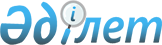 Қазақстан Республикасы Төтенше жағдайлар министрлігі азаматтық қорғаныс әскери бөлімдерін бейбіт уақытқа тамақтандырудың, азық-түлікпен, азықпен, жабдықпен, асханалық-ас үйлік ыдыспен және азық-түлік қызметінің техникасымен жабдықтауға арналған заттай нормаларын бекіту туралыҚазақстан Республикасы Төтенше жағдайлар министрінің 2022 жылғы 23 маусымдағы № 237 бұйрығы.
      Қазақстан Республикасы Бюджет кодексінің 69-бабының 2-тармағына сәйкес БҰЙЫРАМЫН:
      1. Қоса беріліп отырған Қазақстан Республикасы Төтенше жағдайлар министрлігі азаматтық қорғаныс әскери бөлімдерін бейбіт уақытқа тамақтандырудың, азық-түлікпен, азықпен, жабдықпен, асханалық-ас үйлік ыдыспен және азық-түлік қызметінің техникасымен жабдықтауға арналған заттай нормалары бекітілсін. 
      2. Қазақстан Республикасының заңнамасында белгіленген тәртіппен Қазақстан Республикасы Төтенше жағдайлар министрлігі Азаматтық қорғаныс және әскери бөлімдер комитеті:
      1) осы бұйрықты Қазақстан Республикасы Төтенше жағдайлар министрлігінің интернет-ресурсына орналастыруды;
      2) осы бұйрықты қазақ және орыс тілдерінде "Қазақстан Республикасының Заңңама және құқықтық ақпарат институты" шаруашылық жүргізу құқығындағы республикалық мемлекекеттік кәсіпорнында ресми жариялауды және Қазақстан Республикасы эталондық бақылау нормативтік-құқықтық актілер банкіне енгізу үшін жолдауды қамтамасыз етсін.
      3. Осы бұйрықтың орындалуын бақылау жетекшілік ететін Қазақстан Республикасы Төтенше жағдайлар вице-министріне жүктелсін.
      4. Осы бұйрық алғашқы ресми жарияланған күнінен кейін күнтізбелік он күн өткен соң қолданысқа енгізіледі. Қазақстан Республикасы Төтенше жағдайлар министрлігі  азаматтық қорғаныс әскери бөлімдерін бейбіт уақытқа тамақтандырудың, азық-түлікпен, азықпен, жабдықпен, асханалық-ас үйлік ыдыспен және азық-түлік қызметінің техникасымен жабдықтауға арналған  заттай нормалары 1-тарау. Жалпы әскери азық үлесі
      Ескертпе:
      * оларды беру мүмкін болмаған кезде нормаға сәйкес ауыстырылады.
      1. Осы норма бойынша мемлекет есебiнен:
      1) басқа нормалар бойынша азық-түлiк алатындарды қоспағанда, мерзiмдi қызмет әскери қызметшiлерi;
      2) ведомстволық тиесілігіне қарамастан әскери қызметшiлер;
      3) әскери жиындарға шақырылған әскери мiндеттілер, әскери даярлаудан өтетін әскери кафедралардың студенттерi, әскери оқу орындарының (әскери факультеттердің) курсанттары – жиындардан (тағылымдамадан) өту кезеңінде, әскери қызметшiлердi оқу бөлімдерінде және оқу орындарында оқыту, әскери даярлаудан (қайта дайарлаудан) өту кезеңінде, сондай-ақ осы бөлiмдерге, бөлiмшелерге iссапарға келген әскери қызметшілер;
      4) штаттық әскери оркестрлердiң музыкант тәрбиеленушiлерi, оларда мерзiмдi қызмет әскери қызметшілерi осы норма бойынша азық-түлiкпен қамтамасыз етiледі;
      5) мерзімді қызмет әскери қызметшілері, сондай-ақ әскери оқу орындарына түсу үшін әскери жиындарға жіберілетін әскерге шақырушылар, әскери оқу орындарына келген күннен бастап қабылданған немесе қабылдаудан бас тартқан күнге дейін жабдықталады;
      6) әскери қызметшілер – қызметтік жауынгерлік тапсырма орындаған кезде;
      7) әскери қызметшілер – жауынгерлік кезекшілік атқарған уақытта;
      8) әскери қызметшілер – далалық шығуларға қатысқан уақытта;
      9) әскери қызметшілер – тәуліктік нарядта қызмет атқарған кезде;
      10) әскери қызметшілер – қарауылда қызмет атқарған кезде;
      11) әскери қызметшiлер – әскери және арнайы жүктерге (әскери эшелондарға) iлесiп жүру және оларды тасымалдау кезiнде және осы жүктердi қабылдау орнына барған немесе тапсырғаннан кейiн кері қайтқан жолда жабдықталады. 1-параграф. "Ауыз сумен қамтамасыз ету" негiзгi нормаларына қосымша азық үлесі
      Ескертпе:
      Осы норма бойынша мемлекет есебiнен әскери қызметшілер далалық шығуларда, оқу-жаттығуларда, маневр жасауда, полигондарда, зілзала және апаттар аудандарында, төтенше жағдайларда, әскери жанжалдар кезінде, бітімгершілік операцияларында жабдықталады.  2-параграф. "Мерекелiк үлес" негiзгi нормаларына қосымша азық үлесі
      Ескертпе:
      осы норма бойынша мемлекет есебiнен:
      1) мерзiмдi қызмет әскери қызметшілері мен оқу орындарының (әскери факультеттердің) курсанттары – Қазақстан Республикасының заңнамасына сәйкес айқындалған мереке күндері және тиісті органдардың, мекемелер мен бөлімдердің құрылғанын мерекелеген күндері және әскери ант қабылдаған күндері;
      2) әскери жиындарға шақырылған және бұрын әскери ант қабылдамаған әскери міндеттілер – әскери ант қабылдаған күндері жабдықталады. 3-параграф. "Қарауылда қызмет өткерген кездегi" негiзгi нормаларға қосымша азық үлесі
      Ескертпе:
      осы норма бойынша мемлекет есебiнен ішкі қарауылдар құрамында (вахталарда) қызмет атқару кезiнде, әскери және мемлекеттік объектiлердi күзету жөнiндегi әскери қызметшілерді, және де мемлекеттік шекараны күзету бойынша нарядтарға түсетін тұлғаларды, егер сағат 22-00-ден 6-00-ге дейiнгi кезеңде қарауылда (нарядта) қызмет атқару уақыты түнгi уақыттың кемiнде екi сағатын қамтыса жабдықталады. 4-параграф. "Емдеу-алдын алу үлесi" негiзгi нормаларына қосымша азық үлесі
      Ескертпе:
      осы норма бойынша мемлекет есебiнен әскери қызметші: кочегарлар (операторлар), газ-электрмен дәнекерлеушiлер, жұмыстары улы химикаттармен байланысты медициналық (ветеринарлық) персонал және басқа да мамандар (рентгенологтар), жанар-жағармай материалдарымен (жанар-жағармай материалдары қоймасының бастығы, май құюшы) және су кәрiзімен (сантехник) ұдайы байланысты мамандар, құрамында ионды сәулелену заттары бар бұйымдарды сақтаумен, қорғаумен және оған техникалық қызмет көрсетумен байланысты қару-жарақ қызметінің мамандары (қару-жарақ қызметінің бастығы, қойма бастығы, сақтау орнының бастығы, техник, краншы, такелажшы) жабдықталады.  5-параграф. "Авариялық-құтқару жұмыстарын жүргiзу кезiндегi" негiзгi нормаларға қосымша азық үлесі 6-параграф. "Донорларға арналған азық үлесі" негiзгi нормаларына қосымша азық үлесі
      Ескертпе:
      Тағам түріндегі осы норма бойынша мемлекет есебінен әскери қызметшілерге негізгі нормалар бойынша олардың азық-түлік үлесімен (тағаммен) жабдықталуына қарамастан, қан тапсырған күні беріледі. 2-тарау. 1500 метр және одан жоғары биiктiктегі биік таулық азық үлесі
      Ескертпе:
      *оларды беру мүмкін болмаған кезде нормаға сәйкес ауыстырылады.
      Осы норма бойынша мемлекет есебiнен теңіз деңгейiнен 1500 метр және одан жоғары биіктікте қызмет атқару (жұмыстарды жүзеге асыру) кезінде мыналар жабдықталады:
      1) 1500 метр және одан жоғары биiктiкте орналасқан мерзiмдi қызмет әскери қызметшiлерi, тағылымдамадан (тәжiрибеден) өтетін курсанттар, сондай-ақ осы бөлiмдерге, бөлiмшелерге iссапарға келген әскери қызметшiлер;
      2) әскери қызметшілер – жауынгерлік кезекшілік атқарған уақытта;
      3) әскери қызметшілер – далалық шығуларға қатысқан уақытта;
      4) әскери қызметшілер – тәуліктік нарядта қызмет атқарған кезде;
      5) әскери қызметшілер –қарауылда қызмет атқарған кезде;
      6) осы нормаға қосымша мемлекет есебiнен теңiз деңгейiнен 3000 метр және одан жоғары биiктіктегі жергілікті жерлерде бiр адамға тәулiгiне 100 грамм сиыр сүтi немесе сүттiң осы мөлшерiне ауыстырылған сүт өнiмдерi, 30 грамм мәйектi қатты ірімшiк, 1 грамм табиғи кофе, 25 грамм жемiс-жидек джемi беріледі. 3-тарау. Күйiк шалған науқастанғандарға арналған емдiк азық үлесі 4-тарау. "Бүйрек ауруларымен ауыратын науқастанғандарғаарналған  емдік азық үлесі" 5-тарау. Туберкулезбен және пневмокониозбен сырқаттанған науқастанғандарға арналған емдік азық үлесі 6-тарау. Жалпыәскери жеке тамақтандыру рационы
      Ескертпе:
      1. Осы норма бойынша мемлекет есебінен негiзгi азық-түлік үлестерінен ыстық тағам әзiрлеу мүмкiн болмағанда мыналар жабдықталады:
      1) әскери қызметшілер – жол жүруде, далалық жағдайларда, оқу-жаттығуларда, маневр жасауда, полигондарда, өз әскери бөлімінен жеке орналасқан бөлімшелерде, зілзалалар және апаттар аудандарында, төтенше жағдайларда, қарулы жанжалдарда, бітімгершілік операцияларында;
      2) қарауылдар (командалар) құрамына тағайындалған әскери қызметшiлер, оның iшiнде әскери және арнайы жүктерді (әскери эшелондарды) күзету, қорғау және оларға iлесiп жүру үшін оларды тасымалдау кезiнде және осы жүктердi қабылдау орнына барған немесе тапсырғаннан кейiн кері қайтқан жолда; 
      3) мерзімді қызмет әскери қызметшілері мен әскери оқу орындарының (әскери факультеттердің) курсанттары – олар демалысқа, іссапарға, жаңа қызмет орнына, запасқа шығарылғандар – тұрғылықты жеріне дейін жол жүргенде; 
      4) міндетті әскери қызметке шақырылған азаматтар, жиынға (тағылымдамаға) шақырылған әскери міндеттілер мен әскери даярлықтан өтетін студенттер – жергілікті әскери басқару органынан әскери қызмет өткеру, жиындардан (тағылымдамадан) өту жеріне бару туралы тиісті бастықтың бұйрығы шыққан күннен бастап;
      5) әскери оқу орындарына түсу үшін әскери жиындарға жіберілетін мерзімді қызмет әскери қызметшілері, сондай-ақ әскерге шақырылушылар – оқуға қабылданғанға дейін және қабылдаудан бас тартқан жағдайда әскери оқу орнынан тұрғылықты жеріне жеткенге дейін жол жүру үшін қажетті кезеңде. 
      2. Осы рацион бойынша үзбей тамақтандыру жеті тәуліктен аспауы тиіс.
      3. Жауынгерлiк және оларға теңестірілген іс-қимылдарды жүргізу (шекаралық операцияларын, iздестiруді жүргiзу, қауіпті бағыттарда Мемлекеттiк шекараның күзетiн күшейтуге күштердi тарту, жауынгерлiк кезекшілікті атқару) кезінде мерзімі үш тәулiктен асатын тұрақты орналасқан жерiнен кеткен жағдайларда командалар үшін бір әскери қызметші есебі бойынша қосымша:
      1 жиынтық портативті қыздырғышпен;
      1 дана консервіні және қорапты ашқышпен;
      6 дана желге, суға төзімді сіріңкемен;
      3 дана қағаз майлықпен;
      6 дана суды зарарсыздандыруға арналған құралдармен;
      3 дана пластмассадан жасалған қасықпен жабдықталады. 7-тарау. Қызметтiк иттердi тамақтандыруға арналған
      Ескертпе:
      1. Асыл тұқымды иттер үшін питомниктерде осы нормаға қосымша тәулігіне бiр итке 50 г 1-санатты ет немесе 125 г 2-санатты ішкі мүше өнімдері беріледі.
      2. Ауру және әлсіреген иттерге ветеринарлық қызмет мамандарының қорытындысы бойынша 200 г сұлы жармасы орнына осындай мөлшерде күрiш беруге рұқсат етiледi.
      3. Ветеринарлық қызметі мамандарының қорытындысы бойынша осы нормаға қосымша тәулiгіне бiр итке:
      1) ауру және әлсіреген иттерге – 500 грамм сиыр сүтін;
      2) асыл тұқымды иттерге – 50 грамм 1-санатты ет немесе 150 грамм 2-санатты ішкі мүше өнімдері;
      3) күшiктеген ұрғашы иттерге – 100грамм 1-санатты ет немесе 250 грамм 2-санатты ішкі мүше өнімдері;
      4) күшiктерiн емiзетiн ұрғашы иттерге (күшiктерiн бөлiп алғанша) питомниктерде – 100 грамм 1-санатты ет немесе 250 грамм2-санатты ішкі мүше өнімдері, сондай-ақ 500 грамм сиыр сүтін, 10 грамм азықтық минералды қоспалар;
      5) денсаулықтарына зиянды объектілердi күзететiн иттерге – 500 грамм сиыр сүтін;
      6) қыс мезгілінде үлкен иттердің әрбір басына: тары жармасы – 100 грамм, 1-санатты ет немесе жылқы еті – 100 грамм немесе 2-санатты ішкі мүше өнімдері – 200 грамм;
      4. Тасымалдау кезiнде он екі сағаттан астам жолда болған және иттерге осы норма бойынша ыстық тағам беру мүмкiн болмаған жағдайда құрғақ азық мынадай есеппен берілуі тиіс: 
      5. Күшiктерге алты айына дейін күн сайын арттырумен: 
      1) сұлы жармасы (геркулес), тары – 40 грамм үш апталық жасынан бастап, апта сайын 20 грамм арттырумен;
      2) 1-санатты ет немесе жылқы етi – бiр айлық жасынан 20 грамм бастап, апта сайын 15 г арттырумен;
      3) сүт екі апталық жасынан 150 миллилитрден бастап, апта сайын 25 миллилитрге арттырумен;
      4) сүзбе – бір айлық жасынан 20 грамм бастап, апта сайын 15 грамм арттырумен беріледі.
      6. Төсенiшке бір тәулiкте ересек итке 800 грамм және күшiкке 400 грамм сабан берiледі. 
      7. Қыс мезгілінде (нақты өңірге белгіленген жылыту маусымы кезеңінде) ашық үлгідегі вольерлердегі ересек қызметтік және асыл тұқымды иттер, күшіктер үшін жабдықтау нормасы 20%-ға арттырылады. 8-тарау. Ұнның базистiк ылғалдылығы 14,5 % болғанкездегi есеппен гарнизондар мен бөлiмшелер наубайханаларына арналған қалыптағы нан шығысы
      Ескертпе:
      1. Нанды ылғалдылығы 14,5 %-дан төмен немесе жоғары ұннан пiсiрген кезде тиісiнше нанның шығысының нормасы ұн ылғалдылығының әрбір пайызына артады немесе төмендейдi:
      1) ерекше тартылған қара бидай, ерекше тартылған қара бидай-бидай, ерекше тартылған бидай ұндарынан және тазартылған қара бидай мен 1-сұрыпты бидай ұнының қоспасынан пiсiрiлген нан үшiн – 1,5 %; 
      2) 2-сұрыпты бидай ұнынан пiсiрілген нан үшiн – 1,4 %; 
      3) 1-сұрыпты бидай ұнынан пiсiрiлген нан үшiн – 1,3 %. 
      2. Ұнның ылғалдылығы 12%-дан төмен болған кезде нанның шығысы 12 % болғандағыға ұқсас болады. 9-тарау. 100 кг ұн есебімен әскери бөлiмдер мен бөлiмшелердің наубайханаларына арналған шикiзат шығысы 10-тарау. Азық үлесiн беру кезiнде азық-түлікті ауыстыру нормасы 1-параграф. Негізгі ауыстыру нормалары 2-параграф. Арнайы ауыстыру нормалары (тек тікелей ауыстыруға рұқсат етіледі) 2.1-параграф. Емдік азық үлесі бойынша 2.2-параграф. Жеке тамақтандыру рационы бойынша 3-параграф. Тез мұздатылған және сублимациялық кептiрiлген тағамдар
      Тез мұздатылған тағамдарға ауыстырған кезде ұсталады (әрбір порция үшін):
      * көкөніс салаттары – 5 г күнбағыс майы;
      ** жеміс пюресі мен пудинг қосылған сүзбе – 50 грамм сүзбе .
      *** тефтели үшiн жарма ұсталмайды; 4-параграф. Консервіленген тағамдары және ет-өсiмдiк консервілері 5-параграф. Негізгі жем-шөп түрлерін ауыстыру нормалары
      Ескертпе:
      қамтамасыз етуге азық-түлiктiң жаңа түрлерi келiп түскен кезде осы азық-түлiктi ауыстыру нормаларын әрбір нақты жағдайда жабдықтаушы орган азық-түлiк қызметiнiң бастығы белгiлейдi.  11-тарау. Азаматтық қорғаныс әскери бөлімдер асханаларын асханалық ас-үйлік ыдыспен, жабдықпен және мүкәммалмен жабдықтау 1-параграф. Асхана ыдыстары мен аспаптары
      Ескертпе:
      * оның ішінде соусы бар етті үстелге қоюға арналған бір шұңғыл тостақ (тостақ) (10 орындықты үстелге – 2 тостақ) және шайғыш орнына бір шұңғыл тостақ;
      ** оның ішінде әрбір тамақтанатын адамға екінші тағамға бір шағын тостақ және салқын жеңіл дәм үшін бір тостақ, сондай-ақ нан салғыш болмаған кезде үстелге нан қою үшін бір шағын тостақ (10 орындықты үстел үшін – 2 тостақ); салқын жеңіл дәм үшін бір тостақ (10 орындықты үстел үшін – 2 тостақ) және бір тостақ сары май үшін;
      *** шағын табақшалар болған кезде берілмейді;
      **** оның ішінде салқын жеңіл дәмді және соусы бар етті үлестіру үшін бір ас қасық (10 орындықты үстел үшін – 2 қасық); 2-параграф. Ас үйлік ыдыс пен мүкәммал
      Ескертпе:
      * Жылжымалы электр мармиттер болмаған кезде өзіне-өзі қызмет көрсету желілерімен жабдықталған асханаларда беріледі.
      *Тамақтанатын адам саны 151-ден 300-гедейін, 301-ден 500,501-ден 750 дейін, жылжымалы электр мармиттер болмаған кезде өзіне-өзі қызмет көрсету желілерімен жабдықталған асханаларда –плиталық қазан (20-дан 40 литрге дейін)2 дана қосымша беріледі. 
      *Жылжымалы электр мармиттер болмаған кезде өзіне-өзі қызмет көрсету желілерімен жабдықталған асханаларда тамақтанатын адам саны болған кезде: 
      151-ден 300-ге дейін, 301-ден 500 адамға - плиталық қазан (50- 60 л) 2 дана;
      501-ден 750 адамға дейін – плиталық қазан (50-60 л) 5 дана;
      751-ден 1000 адамға дейін – плиталық қазан (50-60 л) 10 дана қосымша беріледі.
      ** әскери бөлімдер тікелей жасайды; 
      *** өзіне-өзі қызмет көрсету желілерімен жабдықталған асханаларда беріледі. 3-параграф. Жабдық
      Ескертпе:
      * орнына электр шәйнек сатып алуға рұқсат етіледі.
      ** бірінші және екінші тағамды беруге арналған жылжымалы үстелдердің орнына өзіне-өзі қызмет көрсету желілерімен жабдықталған асханаларда беріледі.
      **** тек далалық жағдайларда тамақтандыруды ұйымдастырған кезде беріледі.
      1. Осы норма бойынша әскери бөлімдердің, құрамалардың, мекемелердің, әскери оқу орындарының, оқу-жаттығу орталықтары мен полигондардың мерзімді қызмет әскери қызметшілері, сондай-ақ оқуда болатын келісімшарт қызметі әскери қызметшілерінің жеке құрамы қамтамасыз етіледі.
      2. Ыдысқа қажеттілік тамақтанатын адамдардың нақты санын ескере отырып, 4, 6 және 10 орынды үстелдердің, сарбаздар мен матростар асханаларында орнатылған өзіне-өзі қызмет көрсету желілерінің нақты болуына сәйкес, сондай-ақ экипаждар санына байланысты, бірақ тиісінше 4 немесе 6 орынды үстелдерге қатысты жылжымалы байланыс станцияларына айқындалады. Бір асханада әртүрлі ыдысты пайдалануға жол берілмейді.
      3. 300-ден астам адам тамақтанатын асханаларда шай қайнатуға арналған электр қайнатқыштың орнына осы мақсатқа арнайы бөлінген ас пісіретін қазандарды пайдалануға рұқсат етіледі.
      4. Нан зауыттарынан (наубайханалардан) нан алу мақсатқа сәйкес болмаған кезде әскери бөлімдерге ауысымына өнімділігі 350-700 кг шағын наубайханалар, наубайханалар беріледі.
      5. Үй-жайларды қайта жаңарту, күрделі жөндеу жүргізу кезінде және бөлімшелер мен әскери бөлімдердің жеке құрамын штаттық асханаларда тамақтандыруды ұйымдастыру мүмкін болмаған немесе мақсатқа сәйкес болмаған басқа да жағдайларда әрбір бөлініске мобильді тамақтандыру пунктінің бір жиынтығын немесе КП-130 (125) ас үйлерін береді.
      6. Осы норма бойынша әскери бөлімдерде қор ұстауға рұқсат етіледі – қажеттілігінен 5%. 12-тарау. Офицерлер асханасына асханалық ас-үйлік ыдыспен, жабдықпен және мүкәммалмен қамтамасыз ету 1-параграф. Асхана ыдысы мен аспаптары 2-параграф. Ас үйлік ыдыс және мүкәммал
      Ескертпе:
      * әскери бөлімнің күшімен жасалады;
      ** өзіне-өзі қызмет көрсету желілері болған кезде беріледі;
      *** шағын табақша болған кезде берілмейді. 3-параграф. Жабдық
      Ескертпе:
      * әскери бөлімдердің күшімен жасалуы мүмкін. 13-тарау. Әскери және әскери бөлім лазареттерін асханалық ас-үйлік ыдыспен, жабдықпен және мүкәммалмен қамтамасыз ету 1-параграф. Асхана ыдысы мен аспаптары 2-параграф. Ас үйлік ыдыс және мүкәммал
      Ескертпе:
      * әскери бөлімнің күшімен жасалуы мүмкін. 3-параграф. Жабдық
      Ескертпе:
      * әскери бөлімнің күшімен жасалуы мүмкін.
      1. Әскери бөлім мен ұйымның медициналық пунктінің лазаретіне, дана:
      электр су қайнатқыш – 1;
      леген – 2 қосымша беріледі.
      2. 2 және 3-бөлімдер бойынша ас үйлік ыдыс, мүкәммал мен жабдық жоспарланады және өздері тағам даярлайтын лазареттерге беріледі. Тұрмыстық электр тоңазытқыш тағам даярлау мүмкіндігінің болуына қарамастан әрбір лазаретке беріледі. 14-тарау. Қарауылдарды асханалық-ас үйлік ыдыспен, жабдықпен және мүкәммалмен қамтамасыз ету 1-параграф. Асхана ыдысы мен аспаптары
      Ескертпе:
      * оның ішінде екінші тағамға бір тостақ, түскі аста салқын жеңіл дәм үшін, сондай-ақ үстелге бір тостақ, нанға бір тостақ және сары майға бір тостақ беріледі. 2-параграф. Ас үйлік ыдыс және мүкәммал
      Ескертпе:
      * әскери бөлімнің күшімен жасалуы мүмкін. 3-параграф. Жабдық 15-тарау. Әскери бөлімдердің наубайханаларын жабдықпен және мүкәммалмен жабдықтау
      Ескертпе:
      *әскери бөлімнің күшімен жасалуы мүмкін.
      Бір шүмекті қолжуғыш және оған мырышталған леген наубайханада су құбыры болмаған және наубайхана үй-жайы ас үйден бөлек орналасқан жағдайларда беріледі. 16-тарау. Әскери бөлімдердің казармалық, қызметтік және өндірістік үй-жайларын ыдыспен және мүкәммалмен жабдықтау 17-тарау. Әскери бөлімдердің қызметтік иттері үшін жабдықпен, ыдыспен және мүкәммалмен жабдықтау
      Ескертпе:
      *әскери бөлімнің күшімен жасалуы мүмкін.
      1. Бір шүмекті қолжуғыш және оған қоса берілетін мырышталған леген тек питомниктер мен бөлімшелерде су құбыры болмаған кезде беріледі.
      2. Қызметтік иттер питомниктерінде қуат көздерінің болуына байланысты тамақ пісіретін қазандардың тиісті түрлерін (электр, газ немесе бу) пайдалануға рұқсат етіледі.
      3. Әскери бөлімдердің ветеринарлық пункттеріне:
      электр плита – 1 дана, 
      электр қазан – 1 дана беріледі. 18-тарау. Азаматтық қорғаныс әскери бөлімдердің азық-түлік қоймаларын және тарату қоймаларын жабдықпен және мүкәммалмен жабдықтау
      Ескертпе:
      *әскери бөлімнің күшімен жасалуы мүмкін. 19-тарау. Әскери бөлім кезекшілерінің бөлмелерін жабдықпен және асханалық ыдыспен қамтамасыз ету
      Ескертпе:
      * әскери бөлім кезекшісінің бөлмесіне беріледі.
      ** кезекші қызмет құрамына кіретін әрбір адамға беріледі. 20-тарау. Әскери бөлімдердің, асханалық-ас үйлік ыдысты, жабдық пен мүкәммалды жууға арналған жуу құралдарымен қамтамасыз ету 21-тарау. Азық-түлік қызметінің инвентарлық мүлікпен қамтамасыз ету
      Ескертпе: 
      *Зат салатын қапшықта сақтау және қажет балған жағдайда пайдалану үшін.
      1. Офицерлер мен шақыру және келісімшарт бойынша қызмет өткеретін әскери қызметшілерге, әскери оқу орындарының курсанттарына беріледі.
      2. Арнайы мақсаттағы бөлімшелерінің әскери қызметшілеріне аралас қолбақыр 4 жылға 1 дана беріледі.
      Бейбiт уақытта азық-түлік қызметінің мүлкі пен жабдығын пайдалану мерзімі 22-тарау. Қазақстан Республикасының Төтенше жағдай министрлігінің азаматтық қорғаныс әскери бөлімдерінің штаттары мен табельдеріне бейбіт уақытқа енгізуге жататын азық-түлік қызметінің техникасы
      Ескертпе: 
      1.Тамақ дайындау, сақтау және тасымалу құралдары: 1-тармақтан бастап көрсетілген штаттарға және табельдерге енгізіледі, 2-5-тармақтарында көрсетілген табельдерге енгізіледі.
      2. 6-7-тармақтарда далалық нан пісіру құралдарыштаттарға және табельдерге енгізіледі.
      3. 8-тармақта көрсетілген су жеткізу және сақтау құралы табельдерге енгізіледі. 23-тарау. Азық-түлік қоймаларының штаттары мен табельдеріне бейбіт уақытқа енгізуге жататын қоймаішілік жұмыстарды механикаландыру құралдары 24-тарау. Азық-түлік қоймаларының табельдеріне бейбіт уақытқа енгізуге жататын мүкәммалмен және құрал-сайманмен жабдықтау
					© 2012. Қазақстан Республикасы Әділет министрлігінің «Қазақстан Республикасының Заңнама және құқықтық ақпарат институты» ШЖҚ РМК
				
                  Министр 

Ю. Ильин

      "КЕЛІСІЛДІ"Қазақстан РеспубликасыныңҚаржы министрлігі
Қазақстан Республикасы
Төтенше жағдайлар министрінің
2022 жылғы 23 маусымдағы
№ 237 бұйрығымен
бекітілген
Р/с
№
Азық-түлік атауы
1 адамға грамм/күн
1.
2-сұрыпты бидай ұнынан пісірілген нан
350
2.
1-сұрыпты құнарландырылған бидай ұнынан пісірілген нан
400
3.
1-сұрыпты бидай ұны (құнарландырылған)
10
4.
1-сұрыпты қарақұмық жармасы
30
5.
Жоғары сұрыпты сұлы жармасы
10
6.
1-сұрыпты арпа жармасы 
10
7.
Жоғары сұрыпты тары жармасы
10
8.
1-сұрыпты ұнтақталған арпа жармасы
10
9.
Жоғары сұрыпты күріш жармасы
30
10.
1-сұрыпты атбас бұршақ (бұршақ, үрме бұршақ) 
10
11.
Жоғары сұрыпты макарон өнiмдерi (вермишель, түтік кеспе, кеспе) 
35
12.
1-санатты сиыр етi 
200
13.
1-санатты тауық еті
30
14.
Жоғары сұрыпты жартылай ысталған шұжық
20
15.
Тазартылған басы жоқ балық (сазан, жайын, тұқы, көксерке)
120
16.
Тауық жұмыртқасы (дана)
1
17.
Сиыр сүтi,майлылығы кемінде 2,5 % (миллилитр)
90
18.
Айран*, майлылығы кемінде 2,5 % (миллилитр)
60
19.
Қаймақ*, майлылығы кемінде 15 % 
30
20.
Сүзбе*, майлылығы кемінде 9 % 
30
21.
Мәйектi қатты ірімшiк
35
22.
Сары май, жануар майының үлесі кемінде 72,5 % 
40
23.
Күнбағыс майы
40
24.
Құмшекер
70
25.
Ара балы (10 г пакеттелген)
20
26.
Жоғары сұрыпты қара шай 
2
27.
Йодталған ас тұзы
20
28.
Наубайханалық тығыздалған ашытқы*
0,3
29.
Лавр жапырағы
0,2
30.
Ұнтақталған бұрыш
0,3
31.
Қыша ұнтағы
0,3
32.
Тағамдық сiрке қышқылы 70 %
0,1
33.
Жаңа пiскен картоп
420
34.
Жаңа піскен ақ қауданды қырыққабат
130
35.
Жаңа пiскен қызылша
40
36.
Жаңа пiскен сәбiз
95
37.
Жаңа пiскен басты пияз
65
38.
Жаңа пiскен сарымсақ
5
39.
Жаңа пiскен қияр* 
50
40.
Жаңа пiскен қызанақ*
50
41.
Томат пастасы
6
42.
Жаңа пiскен тәтті бұрыш
20
43.
Жаңа пiскен көк* (көк пияз, аскөк, желкек)
20
44.
Көкөнiс шырыны (миллилитр)
90
45.
Жаңа пiскен жемiс (алма, банан, апельсин)
200
46.
Кептiрiлген жемiс (мейіз, өрік қағы, қара өрік)
20
47.
Жемiс-жидек шырыны (миллилитр)
90
48.
Поливитаминдi препарат, драже (желтоқсан-мамыр)
1 Р/с № Азық-түлік атауы 1 адамға күніне/ миллилитр
49.
Бөтелкедегі ауыз су
1500 Р/с № Азық-түлік атауы 1 адамға грамм/күн
50.
1-сұрыпты бидай ұны (құнарландырылған)
60
51.
Печенье
30
52.
Кәмпит
20
53.
Наубайханалық тығыздалған ашытқы
0,2
54.
Өсімдік майы
5
55.
Жаңа пiскен жемiс (алма, банан, апельсин)
200 Р/с № Азық-түлік атауы 1 адамға грамм/күн
56.
1-сұрыпты құнарландырылған бидай ұнынан пісірілген нан
100
57.
Сары май, жануар майының үлесі кемінде 72,5 % 
15
58.
Мәйектi қатты ірімшiк
10
59.
Жоғары сұрыпты жартылай ысталған шұжық
30
60.
Жоғары сұрыпты қара шай 
0,5
61.
Құмшекер
20 Р/с № Азық-түлік атауы 1 адамға күніне/ миллилитр
62.
Сиыр сүтi,майлылығы кемінде 2,5 % 
500 Р/с № Өнiмдердің атауы 1 адамға грамм/күн
63.
Печенье *
100
64.
Түрлі ет консервілерi
150
65.
Түрлі ет-өсiмдiк консервілері
150
66.
Екiншi түскi ас консервiлерi
200
67.
Балық консервілерi (майлы шпрот)
60
68.
Жоғары сұрыпты жартылай ысталған шұжық
60
69.
Қант қосылған қоюландырылған қаймағы алынбаған сүт
60
70.
Құмшекер
100
71.
Шоколад
80
72.
Витаминдi глюкоза
50
73.
Лимон қышқылы
3
74.
Кептiрiлген жемiс (мейіз, өрік қағы, қара өрік)
30
75.
Жаңғақ
40
76.
Табиғи кофе
6
77.
Какао ұнтағы
14 Р/с № Өнiмдердің атауы 1 адамға грамм/күн
78.
Жоғары сұрыпты қара шай 
0,3
79.
Шоколад
100
80.
Жемiс-жидек шырыны (миллилитр)
200
81.
Кептiрiлген жемiс (мейіз, өрік қағы)
40
82.
"Гематоген" биологиялық белсенді қоспасы
40 Р/с № Өнiмдердің атауы 1 адамға г/күн
83.
2-сұрыпты бидай ұнынан пісірілген нан
350
84.
1-сұрыпты құнарландырылған бидай ұнынан пісірілген нан
400
85.
1-сұрыпты бидай ұны (құнарландырылған)
100
86.
1-сұрыпты қарақұмық жармасы
30
87.
Жоғары сұрыпты сұлы жармасы
10
88.
1-сұрыпты арпа жармасы 
10
89.
Жоғары сұрыпты тары жармасы
10
90.
1-сұрыпты ұнтақталған арпа жармасы
10
91.
Жоғары сұрыпты күріш жармасы
30
92.
1-сұрыпты атбас бұршақ (бұршақ, үрме бұршақ)
10
93.
Жоғары сұрыпты макарон өнiмдерi (вермишель, түтік кеспе, кеспе) 
35
94.
1-санатты сиыр етi 
270
95.
1-санатты тауық еті
30
96.
Жоғары сұрыпты жартылай ысталған шұжық
50
97.
Тазартылған басы жоқ балық (сазан, жайын, тұқы, көксерке)
140
98.
Тауық жұмыртқасы (дана)
1
99.
Сиыр сүтi,майлылығы кемінде 2,5 % (миллилитр)
180
100.
Айран*,майлылығы кемінде 2,5 % (миллилитр)
60
101.
Қаймақ*,майлылығы кемінде 15 % 
25
102.
Сүзбе*,майлылығы кемінде 9 % 
30
103.
Мәйектi қатты ірімшiк
35
104.
Сары май, жануар майының үлесі кемінде 72,5 %
40
105.
Күнбағыс майы
40
106.
Құмшекер
60
107.
Ара балы (10 граммпакеттелген)
20
108.
Жоғары сұрыпты қара шай 
2
109.
Ерітілетін табиғи кофе
1
110.
Йодталған ас тұзы
20
111.
Наубайханалық тығыздалған ашытқы*
0,3
112.
Лавр жапырағы
0,2
113.
Ұнтақталған бұрыш
0,3
114.
Қыша ұнтағы
0,3
115.
Тағамдық сiрке қышқылы 70 %
0,1
116.
Жаңа пiскен картоп
420
117.
Жаңа піскен ақ қауданды қырыққабат
130
118.
Жаңа пiскенқызылша
40
119.
Жаңа пiскенсәбiз
95
120.
Жаңа пiскен басты пияз
65
121.
Жаңа пiскен сарымсақ
5
122.
Жаңа пiскен қияр* 
50
123.
Жаңа пiскен қызанақ*
50
124.
Томат пастасы
6
125.
Жаңа пiскен тәтті бұрыш
20
126.
Жаңа пiскен көк* (көк пияз, аскөк, желкек)
20
127.
Көкөнiс шырыны (миллилитр)
90
128.
Жаңа пiскен жемiс (алма, банан, апельсин)
200
129.
Кептiрiлген жемiс (мейіз, өрік қағы, қара өрік)
20
130.
Жемiс-жидек шырыны (миллилитр)
90
131.
Поливитаминдi препарат, драже (желтоқсан-мамыр)
1 Р/с № Азық-түлік атауы 1 адамға грамм/күн
132.
2-сұрыпты бидай ұнынан пісірілген нан
100
133.
1-сұрыпты құнарландырылған бидай ұнынан пісірілген нан
450
134.
1-сұрыпты бидай ұны (құнарландырылған)
100
135.
1-сұрыпты қарақұмық жармасы
25
136.
Жоғары сұрыпты сұлы жармасы
10
137.
1-сұрыпты ұнтақ жармасы
10
138.
Жоғары сұрыпты тары жармасы
10
139.
Жоғары сұрыпты күріш жармасы
30
140.
1-сұрыпты атбас бұршақ (бұршақ, үрме бұршақ)
5
141.
Жоғары сұрыпты макарон өнiмдерi (вермишель, түтік кеспе, кеспе) 
35
142.
1-санатты сиыр етi 
300
143.
1-санатты тауық еті
60
144.
Жоғары сұрыпты жартылай ысталған шұжық
30
145.
Тазартылған басы жоқ балық (сазан, жайын, тұқы, көксерке)
150
146.
Тауық жұмыртқасы (дана)
1
147.
Сиыр сүтi,майлылығы кемінде 2,5 % (миллилитр)
310
148.
Айран,майлылығы кемінде 2,5 % (миллилитр)
90
149.
Қаймақ,майлылығы кемінде 15 % 
45
150.
Сүзбе,майлылығы кемінде 9 % 
50
151.
Мәйектi қатты ірімшік
40
152.
Сары май, жануар майының үлесі кемінде 72,5 %
45
153.
Күнбағыс майы
40
154.
Құмшекер
70
155.
Ара балы (10 граммпакеттелген)
20
156.
Жоғары сұрыпты қара шай 
2
157.
Йодталған ас тұзы
20
158.
Наубайханалық тығыздалған ашытқы
0,3
159.
Лавр жапырағы
0,2
160.
Ұнтақталған бұрыш
0,3
161.
Қыша ұнтағы
0,3
162.
Тағамдық сiрке қышқылы 70 %
0,1
163.
Жаңа пiскен картоп
450
164.
Жаңа піскен ақ қауданды қырыққабат
100
165.
Жаңа піскен қызылша
40
166.
Жаңа піскен сәбiз
90
167.
Жаңа піскен басты пияз
70
168.
Жаңа піскен сарымсақ
5
169.
Жаңа пiскен қияр 
50
170.
Жаңа пiскен қызанақ
50
171.
Томат пастасы
6
172.
Жаңа пiскен тәтті бұрыш
20
173.
Жаңа піскен көк (көк пияз, аскөк, желкек)
20
174.
Көкөнiс шырыны (миллилитр)
90
175.
Жаңа пiскен жемiс (алма, банан, апельсин)
200
176.
Кептiрiлген жемiс (мейіз, өрік қағы, қара өрік)
20
177.
Тосап (джем)
10
178.
Жемiс-жидек шырыны (миллилитр)
90
179.
Поливитаминдi препарат, драже (желтоқсан-мамыр)
1 Р/с № Азық-түлік атауы 1 адамға грамм/күн
180.
1-сұрыпты құнарландырылған бидай ұнынан пісірілген нан
300
181.
1-сұрыпты қарақұмық жармасы
30
182.
Жоғары сұрыпты сұлы жармасы
10
183.
1-сұрыпты арпа жармасы 
10
184.
Жоғары сұрыпты тары жармасы
10
185.
1-сұрыпты ұнтақ жармасы
10
186.
Жоғары сұрыпты күріш жармасы
30
187.
1-сұрыпты атбас бұршақ (бұршақ, үрме бұршақ)
10
188.
Жоғары сұрыпты макарон өнiмдерi (вермишель, түтік кеспе, кеспе) 
40
189.
1-санатты сиыр етi 
100
190.
1-санатты тауық еті
30
191.
Тазартылған басы жоқ балық (сазан, жайын, тұқы, көксерке)
120
192.
Тауық жұмыртқасы (дана)
1
193.
Сиыр сүтi,майлылығы кемінде 2,5 % (миллилитр)
90
194.
Айран,майлылығы кемінде 2,5 % (миллилитр)
360
195.
Қаймақ,майлылығы кемінде 15 % 
40
196.
Сүзбе,майлылығы кемінде 9 % 
60
197.
Мәйектi қаттыірімшік
30
198.
Сары май, жануар майының үлесі кемінде 72,5 %
50
199.
Күнбағыс майы
30
200.
Құмшекер
90
201.
Ара балы (10 граммпакеттелген)
20
202.
Жоғары сұрыпты қара шай 
1,5
203.
Жаңа пiскен картоп
510
204.
Жаңа піскен ақ қауданды қырыққабат
110
205.
Жаңа піскен қызылша
40
206.
Жаңа піскен сәбiз
60
207.
Жаңа піскен басты пияз
50
208.
Жаңа пiскен қияр 
50
209.
Жаңа пiскен қызанақ
50
210.
Томат пастасы
6
211.
Жаңа пiскен тәтті бұрыш
20
212.
Жаңа піскен көк (көк пияз, аскөк, желкек)
20
213.
Көкөнiс шырыны (миллилитр)
50
214.
Жаңа пiскен жемiстер (алма, банан, апельсин)
400
215.
Кептiрiлген жемiстер (мейіз, өрік қағы, қара өрік)
50
216.
Жемiс-жидек шырыны (миллилитр)
50
217.
Консервіленген компот
50 Р/с № Азық-түлік атауы 1 адамға грамм/күн
218.
2-сұрыпты бидай ұнынан пісірілген нан
150
219.
1-сұрыпты құнарландырылған бидай ұнынан пісірілген нан
400
220.
1-сұрыпты бидай ұны (құнарландырылған)
50
221.
1-сұрыпты қарақұмық жармасы
20
222.
Жоғары сұрыпты сұлы жармасы
10
223.
1-сұрыпты ұнтақ жармасы
10
224.
Жоғары сұрыпты тары жармасы
10
225.
Жоғары сұрыпты күріш жармасы
30
226.
1-сұрыпты атбас бұршақ (бұршақ, үрме бұршақ)
10
227.
Жоғары сұрыпты макарон өнiмдерi (вермишель, түтік кеспе, кеспе) 
30
228.
1-санатты сиыр етi 
200
229.
1-санатты тауық еті
50
230.
1-санатты ішкі мүше өнімдері, бауыр
4
231.
Тазартылған басы жоқ балық (сазан, жайын, тұқы, көксерке)
150
232.
Шабақ
10
233.
Арқан балықтың түйіршікті уылдырығы
5
234.
Тауық жұмыртқасы (дана)
1
235.
Сиыр сүтi,майлылығы кемінде 2,5 % (миллилитр)
360
236.
Айран,майлылығы кемінде 2,5 % (миллилитр)
180
237.
Қаймақ,майлылығы кемінде 15 % 
30
238.
Сүзбе,майлылығы кемінде 9 % 
70
239.
Мәйектi қатты ірімшік
45
240.
Сары май, жануар майының үлесі кемінде 72,5 %
50
241.
Күнбағыс майы
20
242.
Құмшекер
90
243.
Ара балы (10 граммпакеттелген)
20
244.
Жоғары сұрыпты қара шай 
2,5
245.
Йодталған ас тұзы
20
246.
Наубайханалық тығыздалған ашытқы
0,3
247.
Лавр жапырағы
0,2
248.
Ұнтақталған бұрыш
0,3
249.
Қыша ұнтағы
0,3
250.
Тағамдық сiрке қышқылы 70 %
0,05
251.
Жаңа пiскен картоп
410
252.
Жаңа піскен ақ қауданды қырыққабат
150
253.
Жаңа піскен қызылша
40
254.
Жаңа піскен сәбiз
100
255.
Жаңа піскен басты пияз
65
256.
Жаңа піскен сарымсақ
5
257.
Жаңа пiскен қияр 
50
258.
Жаңа пiскен қызанақ
50
259.
Томат пастасы
6
260.
Жаңа пiскен тәтті бұрыш
20
261.
Жаңа піскен көк (көк пияз, аскөк, желкек)
20
262.
Көкөнiс шырыны (миллилитр)
90
263.
Жаңа пiскен жемiстер (алма, банан, апельсин)
200
264.
Кептiрiлген жемiстер (мейіз, өрік қағы, қара өрік)
20
265.
Қара қарақаттың шәрбаты
30
266.
Жемiс-жидек шырыны (миллилитр)
90
267.
Поливитаминдi препарат, драже (желтоқсан-мамыр)
1 Р/с № Азық-түлік атауы 1 адамға грамм/күн
268.
Ерекше тартылған бидай ұнынан немесе 2-сұрыпты бидай ұнынан пiсiрiлген галеталар (50 грамм нан)
300
269.
Түрлі ет-өсiмдiк консервілері (250 грамм нан)
500
270.
Түрлі ет консервілерi
250
271.
Бауыр паштеті
100
272.
Жеңіл дәм көкөніс консервілері
100
273.
Повидло не жеміс-жидек джемі (20 грамм нан)
40
274.
Жоғары сұрыпты қара шай (1,5 грамм пакеттелген)
4,5
275.
Қант (10 грамм пакеттелген)
80
р/с
№
Азық-түлік атауы
Ересек
Иттер
1 айға дейiнгікүшiктер
1-ден 2 айға дейінгі күшіктер
2-ден 3 айға дейінгі күшіктер
3-тен 4 айға дейінгі күшіктер
4-тен 5 айға дейінгі күшіктер
5-тен 6 айға дейінгі күшіктер
276.
Сұлы жармасы, тары (грамм)
600
40
90
140
200
250
300
277.
1-санаттағы ет немесе жылқы еті(грамм)
400
20
50
85
120
160
200
278.
немесе2-санатты ішкі мүше өнімдері(грамм)
1000
40
120
200
280
380
500
279.
Сиыр сүті (грамм)
-
150
230
310
390
460
500
280.
Майлы сүзбе (грамм)
-
20
35
45
65
80
100
281.
Тауықтың шикі жұмыртқасы(дана)
-
апта 1 дана
апта 1 дана
апта 2 дана
апта 2 дана
апта 3 дана
апта 4 дана
282.
Жануар майы(грамм)
13
2
3
5
7
9
10
283.
Жаңа пiскен картоп (грамм)
150
20
30
50
70
85
100
284.
Жаңа піскен көкөніс: грамм):
-
-
-
-
-
-
-
284.
қырыққабат
20
10
25
40
40
50
50
284.
ас қызылшасы
15
10
25
40
40
50
50
284.
сәбіз
15
10
20
30
40
45
50
285.
Ас тұзы
15
3
5
7
8
9
10
286.
Кешенді поливитаминді және минералды қосымша азықтар
15
5
6
7
8
9
10
Иттер
санаты
Иттiң салмағы мен күшіктің жасына байланыстыазық мөлшерiбір басқа (грамм/тәулік)
Иттiң салмағы мен күшіктің жасына байланыстыазық мөлшерiбір басқа (грамм/тәулік)
Иттiң салмағы мен күшіктің жасына байланыстыазық мөлшерiбір басқа (грамм/тәулік)
Иттiң салмағы мен күшіктің жасына байланыстыазық мөлшерiбір басқа (грамм/тәулік)
Иттiң салмағы мен күшіктің жасына байланыстыазық мөлшерiбір басқа (грамм/тәулік)
Иттiң салмағы мен күшіктің жасына байланыстыазық мөлшерiбір басқа (грамм/тәулік)
Иттiң салмағы мен күшіктің жасына байланыстыазық мөлшерiбір басқа (грамм/тәулік)
Иттер
санаты
салмағы 20 кг дейінгі иттер
салмағы 30 кг дейінгі иттер
салмағы 40 кг дейінгі иттер
салмағы 40 кг жоғары иттер
1-ден2 айға дейінгі күшіктер
2-ден 4
айға дейінгі күшіктер
4-тен 6
айға дейінгі күшіктер
Ересек қызмет иттері
450
575
730
850
Асыл тұқымды иттер
475
615
780
900
Күшiктеген ұрғашы иттер
560
700
890
1005
Емізетін ұрғашы иттер (күшіктерін бөліп алғанға дейін)
1150
1470
1870
2160
Орташа тұқымды күшіктер 
(ересек иттің салмағы 40 кг дейін)
320
420
550
Ірі тұқымды күшіктер (ересек иттің салмағы 40 кг артық)
690
1040
860
Р/с
№
Нанның атауы
Бөлiмшелердiң наубайханалары үшін (грамм)
Гарнизондардағы наубайханалар үшiн (грамм)
287.
Ерекше тартылған қарабидай ұнынан пiсiрілген нан
153
159
288.
Ерекше тартылған қарабидай-бидай ұнынан пiсiрiлген нан
151
156
289.
Ерекше тартылған бидай ұнынан пiсiрiлген нан
150
153
290.
Тазартылған қарабидай ұны мен 1-сұрыпты бидай ұны қоспасынан пiсiрiлген нан
142
145
291.
2-сұрыпты бидай ұнынан пiсiрілген нан
136
140
292.
1-сұрыпты бидай ұнынан пiсiрiлген нан
132
136
Р/с
№
Шикiзат атауы
Ұн сұрпы
Ұн сұрпы
Ұн сұрпы
Ұн сұрпы
Ұн сұрпы
Ұн сұрпы
Р/с
№
Шикiзат атауы
ерекше тартылған
қарабидай
ерекше тартылған
қарабидай-бидай
ерекше тартылған бидай
2-сұрыпты бидай
1-сұрыпты бидай
ерекше тартылған қара
бидаймен 1-сұрыпты бидай қоспасы
293.
Тұз, кг
2,5
2,5
2,3
1,8
1,3
1,4
294.
Наубайханалық тығыздалған ашытқы, кг
0,3
0,3
0,4
0,5
1,5
0,5
295.
Қалыптарды майлауға арналған күнбағыс майы, кг
0,1
0,1
0,1
0,1
0,1
0,1
296.
Қалыптарды күйдiруге арналған күнбағыс майы, кг
5
5
5
5
5
5
Р/с
№
Азық-түлік атауы
Мөлшері (грамм)
Мөлшері (грамм)
Мөлшері (грамм)
Р/с
№
Азық-түлік атауы
ауыстырылатын
азық-түлік
ауыстыратын 
азық-түлік
одан басқа, нөмір тармақтары бойынша ауыстыру
297.
Тазартылған қара бидай мен 1-сұрыпты бидай ұны қоспасынан пiсiрiлген нанды мыналармен ауыстыру:
100
297.
қара бидай ұнынан пісірілген нанмен
100
105
297.
қара бидай мен 1-сұрыпты бидай ұны қоспасынан ұзақ мерзімге сақтау үшін спиртпен немесе жылумен консервіленген нанмен
100
100
297.
2-сұрыпты бидай ұнынан пісірілген нанмен
100
95
297.
1-сұрыпты бидай ұнынан ұзақ мерзімге сақтау үшін спиртпен немесе жылумен консервіленген нанмен
100
90
297.
1-сұрыпты бидай ұнынан пісірілген нанмен
100
90
2
297.
қытырлақ нанмен
100
80
297.
1-сұрыпты бидай ұнымен
100
67
297.
және наубайханалық тығыздалған ашытқымен
100
1
297.
ерекше тартылған қара бидай ұны, ерекше тартылған бидай ұны және 2-сұрыпты бидай ұны қоспасынан пісірілген кепкен нанмен
100
60
297.
ерекше тартылған бидай ұны немесе2-сұрыпты бидай ұнынан пісірілген армиялық нанмен (галетамен)
100
60
297.
1-сұрыпты бидай ұнынан пісірілген армиялық нанмен (галетамен)
100
59
297.
қара бидай ұнымен
100
40
297.
және наубайханалық тығыздалған ашытқымен
100
1
298.
1-сұрыпты құнарландырылған бидай ұнынан пісірілген нанды мыналармен ауыстыру:
100
298.
1-сұрыпты ұннан пісірілген нанмен
100
100
298.
1-сұрыпты бидай ұнынан ұзақ мерзімге сақтау үшін спиртпен немесе жылумен консервіленгенмен нанмен
100
100
298.
1-сұрыпты бидай ұнынан пісірілген батонмен
100
95
298.
жоғары сұрыпты бидай ұнынан пiсiрілген нанмен
100
85
298.
1-сұрыпты бидай ұнымен
100
75
298.
және наубайханалық тығыздалған ашытқымен
100
1
298.
1-сұрыпты бидай ұнынан пiсiрiлген кепкен нанмен
100
65
298.
күлше өнімдерімен (кептірілген тоқашпен)
100
65
298.
1-сұрыпты бидай ұнынан пiсiрiлген армиялық нанмен (галетамен) 
100
65
298.
1-сұрыпты бидай ұнынан пiсiрiлген қоспасыз галеталармен
100
65
298.
печеньемен
100
65
298.
вафлимен
100
55
298.
жоғары сұрыпты бидай ұнынан пiсiрілген армиялық нанмен (галетамен)
100
55
298.
жоғары сұрыпты бидай ұнымен
100
65
298.
және наубайханалық тығыздалған ашытқымен
100
1
299.
1-сұрыпты бидай ұнын мыналармен ауыстыру:
100
299.
жоғары сұрыпты түрлі жармамен, бұршақпен және макарон өнімдерімен
100
100
4
299.
жоғары сұрыпты бидай ұнымен
100
87
300.
Түрлі жарманы, бұршақ өнімдерін мыналармен ауыстыру:
100
300.
пісіруді талап етпейтін жармалармен
100
100
300.
жоғары сұрыпты макарон өнімдерімен
100
100
3
300.
жарма, жарма көкөніс және көкөніс концентраттарымен
100
100
300.
1-сұрыпты бидай ұнымен
100
100
300.
тез әзірленетін макарон өнімдерімен
100
100
300.
пісіруді қажет етпейтін концентраттармен, брикеттелгендермен (бисквиттермен)
100
100
300.
бірінші тағам концентраттарымен
100
100
300.
картоп және кепкен көкөніспен, құрғақ картоп пюресімен
100
100
300.
картоппен және сублимациялық кептірілген көкөністермен
100
100
300.
етсіз көкөніс консервілерімен бірінші тағаммен
100
375
300.
картоп және көкөніс гарнирлерімен
100
500
300.
жармалармен бұршақ гарнирлерімен
100
300
300.
көкөнiстi тұздық консервілермен
100
250
300.
тазартылған сульфиттелген картоппен, вакуумдалған суға піскен картоппен
100
400
300.
жаңа пiскен картоппен, табиғи – жартылай шикі консервіленген картоппен (тұздықты қоса алғанда)
100
500
5
300.
жаңа піскен, ашытылған және тұздалған көкөністермен
100
500
300.
табиғи, маринадталған және пастерленген (тұздықты қоса алғанда)көкөнiс консервiлерiмен(бұршақ, жүгері консервілерінен басқа) 
100
500
300.
жеңіл дәм көкөнiс консервілерiмен
100
375
300.
екінші тағамға арналған жылдам мұздатылған көкөніс гарнирлерімен
100
500
301.
Жаңа піскен картопты, көкөнiстерді мыналармен ауыстыру:
100
4
301.
ашытылған және тұздалған көкөнiстермен
100
100
301.
көк пиязбен
100
200
301.
басты пиязбен
100
100
301.
консервіленген басты пиязбен
100
50
301.
жаңа піскен немесе консервіленген сарымсақпен (тұздықты қоса алғанда)
100
50
301.
сублимациялық кептірілген көкөніспен
100
20
301.
ащы-қышқыл деликатес томат тұздығымен
100
10
301.
кептiрiлген немесе сублимациялық кептiрiлген пиязбен
100
10
302.
Наубайханалық тығыздалған ашытқыны мыналармен ауыстыру:
100
302.
кептiрiлген ашытқымен
100
50
302.
тұрақты құрғақ наубайханалық ашытқымен (түйіршіктелген)
100
40
303.
1-санатты сиыр етін мыналармен ауыстыру:
100
303.
екінші санатты ішкі мүше өнімдерімен
100
300
303.
балықпен (басы жоқ түрінде салқындатылған, мұздатылған және тұздалған)
100
150
9
303.
жартылай тазартылған және тазартылмаған 1-санатты құс етімен (тауық, түйетауық)
100
120
303.
түрлi балық консервілерiмен
100
120
9
303.
сүйектi ет бөлшектерімен
100
100
303.
тазартылған 1-санатты құс етімен (тауық, түйетауық)
100
100
303.
түйе етімен
100
100
303.
бірінші санатты ішкі мүше өнімдерімен (оның ішінде бауырмен)
100
100
303.
консервідегі сүйекті құс етімен
100
100
303.
сүйексіз ет бөлшектерімен
100
80
303.
қайнатылған шұжықпен және сосискамен (сарделькамен)
100
80
303.
түрлi ет консервілерiмен
100
75
303.
балқытылған ірімшікпен
100
60
11
303.
ысталған ішкі мүше өнімдерімен (төс етiмен, орамамен, жартылай ысталған шұжықпен)
100
60
303.
мәйектi қатты ірімшікпен
100
40
303.
сублимациялық кептiрілген және жылытып кептiрiлген етпен
100
30
303.
тауық жұмыртқасымен, дана
100
2
11, 12
304.
Сиыр сүтін, 
қаймақты және
сүзбені мыналармен ауыстыру:
100 
30
30
304.
майдың салмақтық үлесі кемінде 2,5% сүт йогурттарымен 
100 
30
30
125
304.
немесе майдың салмақтық үлесі кемінде 23% глазурленген сүзбеақ ірімшіктермен
100 
30
30
90
305.
Тазартылған басы жоқ балықты (салқындатылған, мұздатылған және тұздалған) мыналармен ауыстыру:
100
7
305.
бөлшектеу тәсіліне қарамастан, басы бар балықтың барлық түрлерімен және тұқымдастарымен
100
130
305.
тұздалған немесе басы бар ысталған майшабақпен
100
100
305.
бөлшектеу түріне қарамастан, тұздалған басы жоқ майшабақпен
100
85
305.
түрлі балық консервілерімен
100
80
305.
ысталған және кептірілген балықпен (оның ішінде торқа шабақпен)
100
75
305.
табиғи балық сүйексіз және тартылған етімен
100
70
305.
кептірілген балықпен
100
30
306.
Сары майын мыналармен ауыстыру:
100
11
306.
стерильді консервіленген маймен
100
100
306.
құрғақ май концентратымен
100
70
307.
Сиыр сүтін мыналармен ауыстыру:
100
17
307.
ашытылған сүт өнімдерімен (айранмен, ұйыған сүтпен, ацидофилинмен, майлы айранмен)
100
100
307.
қоюландырылған стерильді қантсыз сүтпен
100
30
307.
сары маймен
100
10
307.
сүзбе-ірімшікпен
100
24
307.
қант қосылған қоюландырылған қаймағы алынбаған сүтпен
100
20
307.
табиғи кофемен немесе қоюландырылған сүт және қант қосылған какаомен
100
20
307.
кілегеймен
100
20
307.
қаймақпен
100
20
307.
стерильді консервіленген қаймақпен
100
20
307.
қант қосылған қоюландырылған кілегеймен
100
20
307.
қаймағы алынбаған құрғақ сүтпен, құрғақ ұйытылған сүтпен және сублимациялық кептiрiлген ашыған сүт өнiмдерiмен
100
15
307.
құрғақ сүт сусынымен (тез еритін сүтпен)
100
15
307.
балқытылған ірімшікпен (оның ішінде стерильді)
100
15
307.
құрғақ немесе сублимациялық кептірілген қаймақпен
100
10
307.
сүзбемен
100
30
307.
тортасы айырылғансары маймен
100
10
307.
мәйектi қатты ірімшікпен (жартылай қатты)
100
10
307.
сублимациялық кептіріліп балқытылған ірімшікпен
100
8
307.
тауық жұмыртқасымен, дана
100
0,5
7
307.
зиянды еңбек жағдайы кезінде "Леовит" емдеу-алдын алу сусынының концентраты бар
кисельге қосылған
100
4
307.
компотқа қосылған
100
3,6
308.
Тауық жұмыртқасын мыналармен ауыстыру, дана:
1
308.
жұмыртқа ұнтағымен
1
15
308.
жұмыртқа уыздағымен:
1
30
309.
Құмшекерді мыналармен ауыстыру:
100
11
309.
тосаппен, джеммен, повидломен
100
140
16
309.
мармеладпен
100
130
309.
халвамен, пастиламен
100
120
14
309.
печеньемен
100
100
2
309.
витаминдендірілген қантпен
100
100
309.
вафлимен
100
85
2
309.
мұз кәмпит карамелімен
100
50
310.
Шоколадты мыналармен ауыстыру:
100
310.
қоюландырылған сүт пен қант қосылған табиғи кофемен
100
200
310.
қоюландырылған сүт пен қант қосылған какаомен
100
200
310.
шоколад-жаңғақты пастамен
100
167
310.
балмен
100
165
310.
тәтті плиткамен 
100
160
310.
какао-ұнтағымен
100
150
19
310.
халвамен 
100
150
310.
дражедегі шоколадпен
100
100
311.
Томат пастасын мыналармен ауыстыру:
100
311.
томат шырынымен, жаңа піскен қызанақпен 
100
500
311.
томат-пюремен
100
200
311.
томат тұздығымен, деликатесті ащы-қышқыл тұздықпен
100
100
311.
томат ұнтағымен 
100
35
311.
кетчуп концентратымен
100
15
312.
Жаңа піскен жемісті мыналармен ауыстыру:
100
312.
қарбызбен
100
300
312.
қауынмен
100
200
312.
сублимациялық кептірілген шырынмен 
100
20
312.
жаңа піскен жидекпен 
100
100
312.
апельсинмен, мандаринмен, бананмен
100
100
312.
табиғи жеміс және жидек шырынымен 
100
100
312.
консервіленген компотпен 
100
50
312.
пастерленген жеміс консервілерімен
100
50
312.
сусын концентраттарымен
100
15
312.
құрамында кемінде 50% құрғақ заттары барқоюландырылған жеміс және жидек шырынымен 
100
20
17
312.
жеміс, жидек сығындысымен
100
10
312.
сублимациялық кептірілген жеміспен және жидекпен
100
10
312.
тосаппен, джеммен, повидломен
100
20
13
312.
кептірілген жеміспен (мейізбен, өрік қағымен, қара өрікпен)
100
10
18
312.
жеміс сусындарымен
100
130
313.
Табиғи жеміс және жидек шырынын мыналармен ауыстыру:
100
16
313.
томат, көкөніс шырынымен 
100
150
313.
жеміс сусынымен
100
130
313.
сиыр сүтімен 
100
100
11
313.
құрғақ нәрлі қоспалармен 
100
20
314.
Кептірілген жемісті (мейіз, өрік қағы, қара өрікті) мыналармен ауыстыру:
100
16
314.
табиғи жеміс және жидек шырынымен 
100
500
314.
компот қоспасымен (4-6 атаудан )
100
100
314.
жеміс таяқшасымен 
100
80
314.
құмшекермен 
100
75
314.
және байхы шайымен 
100
5
314.
жеміс-жидек киселімен
100
30
315.
Ерітілетін табиғи кофені мыналарменауыстыру:
100
315.
кофе сусынымен
100
500
315.
какао ұнтағымен
100
250
315.
табиғи кофемен
100
250
315.
қара байхы шайымен
100
67
316.
Қара шайды мыналармен ауыстыру:
100
19
316.
тез еритін шаймен
100
80
317.
Қант қосылған ерітілетін шайды мыналармен ауыстыру:
16
317.
құмшекермен
16
15
317.
және қара байхы шайымен 
16
1
318.
Қыша ұнтағын мыналармен ауыстыру:
100
318.
дайын қышамен 
100
250
318.
дайын ас ақжелкекпен 
100
250
318.
қыша концентратымен
100
80
318.
бұрышпен
100
30
318.
лавр жапырағымен
100
20
319.
Картоп крахмалын мыналармен ауыстыру:
100
319.
жаңа піскен картоппен
100
500
320.
Сіріңкені (кәдімгі) мыналармен ауыстыру, қорап:
1
320.
желге-суға төзімді сіріңкемен, дана
1
6
321.
Табиғи ара балын мыналармен ауыстыру:
10
321.
құмшекермен
10
6
322.
Көкті (көк пияз, аскөк, желкек) мыналармен ауыстыру:
100
322.
конвекциямен кептірілген көкпен
100
25
322.
сублимациялық кептірілген көкпен (ұнтақ)
100
5
323.
Түрлі ет консервілерiн мыналармен ауыстыру:
250
323.
ет-өсiмдiк консервілерімен
250
500-530
323.
еті бар екiншi түскi ас консервiлерiмен
250
700
324.
Ет-өсiмдiкті консервілерін мыналармен 
ауыстыру:
250-265
324.
ет консервілерiмен
250-265
125
324.
еті бар екiншi түскi тағам консервiлерiмен
250-265
350
Р/с
№
Азық-түлік атауы
Мөлшері (грамм)
Мөлшері (грамм)
Науқастанғандардың қандай тобы үшін ауыстыруға жол беріледі
Р/с
№
Азық-түлік атауы
ауыстырылатын азық-түлік
ауыстыру азық-түлігі
Науқастанғандардың қандай тобы үшін ауыстыруға жол беріледі
325.
Ерекше тартылған қара бидай ұны мен 1-сұрыпты бидай ұнынан пісірілген нанды мыналармен ауыстыру:
100
Барлық санаттағы науқастанғандар үшін
325.
2-сұрыпты бидай ұнынан пісірілген нанмен
95
Барлық санаттағы науқастанғандар үшін
325.
1-сұрыпты бидай ұнынан пісірілген нанмен
90
Барлық санаттағы науқастанғандар үшін
325.
1-сұрыпты бидай ұнымен
75
Барлық санаттағы науқастанғандар үшін
325.
түрлі жармамен, бұршақпен
75
Барлық санаттағы науқастанғандар үшін
326.
1-сұрыпты бидай ұнынан пісірілген нанды мыналармен ауыстыру:
100
Қан айналымы жүйесі, ас қорыту
мүшелері, эндокринді жүйесі, зат алмасу мен тамақтанудың бұзылу сырқаттарымен науқастанған-
дар үшін
326.
лецитині бар1-сұрыпты бидай ұнынан пісірілген нанмен
100
90
Қан айналымы жүйесі, ас қорыту
мүшелері, эндокринді жүйесі, зат алмасу мен тамақтанудың бұзылу сырқаттарымен науқастанған-
дар үшін
327.
1-сұрыпты бидай ұнын мыналармен ауыстыру:
100
Қан айналымы жүйесі, ас қорыту
мүшелері, эндокринді жүйесі, зат алмасу мен тамақтанудың бұзылу сырқаттарымен науқастанған-
дар үшін
327.
жоғары сұрыпты бидай ұнымен
100
87
Қан айналымы жүйесі, ас қорыту
мүшелері, эндокринді жүйесі, зат алмасу мен тамақтанудың бұзылу сырқаттарымен науқастанған-
дар үшін
328.
1-санатты сиыр етiн мыналармен ауыстыру:
100
Қан айналымы жүйесі, ас қорыту
мүшелері, эндокринді жүйесі, зат алмасу мен тамақтанудың бұзылу сырқаттарымен науқастанған-
дар үшін
328.
сүзбемен
300
Қан айналымы жүйесі, ас қорыту
мүшелері, эндокринді жүйесі, зат алмасу мен тамақтанудың бұзылу сырқаттарымен науқастанған-
дар үшін
328.
соя ұны араластырылған жартылай шикізатпен
40
Қан айналымы жүйесі, ас қорыту
мүшелері, эндокринді жүйесі, зат алмасу мен тамақтанудың бұзылу сырқаттарымен науқастанған-
дар үшін
329.
Құс етiн мыналармен ауыстыру:
100
Қан айналымы жүйесі, ас қорыту
мүшелері, эндокринді жүйесі, зат алмасу мен тамақтанудың бұзылу сырқаттарымен науқастанған-
дар үшін
329.
соя ұны араластырылған жартылай шикізатпен
100
40
Қан айналымы жүйесі, ас қорыту
мүшелері, эндокринді жүйесі, зат алмасу мен тамақтанудың бұзылу сырқаттарымен науқастанған-
дар үшін
330.
Тазартылған басы жоқ балықты (салқындатылған, мұздатылған және тұздалған күйiнде) мыналармен ауыстыру:
100
Қан айналымы жүйесі, ас қорыту
мүшелері, эндокринді жүйесі, зат алмасу мен тамақтанудың бұзылу сырқаттарымен науқастанған-
дар үшін
330.
сүзбемен
100
200
Қан айналымы жүйесі, ас қорыту
мүшелері, эндокринді жүйесі, зат алмасу мен тамақтанудың бұзылу сырқаттарымен науқастанған-
дар үшін
331.
Күнбағыс майын мыналармен
ауыстыру:
100
Барлық санаттағы науқастанғандар үшін
331.
сары маймен
100
67
Барлық санаттағы науқастанғандар үшін
332.
Емдік азық үлесінің барлық азық-түлігінмыналармен ауыстыру:
100
№ 0 ем-дәміне мұқтаж науқастанғандар үшін
332.
1) табиғи жеміс және жидек шырынымен
100
250
№ 0 ем-дәміне мұқтаж науқастанғандар үшін
332.
және картоп крахмалымен
100
10
№ 0 ем-дәміне мұқтаж науқастанғандар үшін
332.
Және құмшекермен
100
70
№ 0 ем-дәміне мұқтаж науқастанғандар үшін
332.
Және кептірілген жеміспен
100
20
№ 0 ем-дәміне мұқтаж науқастанғандар үшін
332.
және байхы шайымен
100
2
№ 0 ем-дәміне мұқтаж науқастанғандар үшін
332.
Және сары маймен
100
5
332.
2) табиғи жеміс және жидек шырынымен
200
№ 0 б ем-дәміне мұқтаж науқастанғандар үшін 
332.
және түрлі жармамен, бұршақпен
120
№ 0 б ем-дәміне мұқтаж науқастанғандар үшін 
332.
жәнекептірілген жеміспен
80
№ 0 б ем-дәміне мұқтаж науқастанғандар үшін 
332.
Және құмшекермен
50
№ 0 б ем-дәміне мұқтаж науқастанғандар үшін 
332.
және тосаппен
30
№ 0 б ем-дәміне мұқтаж науқастанғандар үшін 
332.
жәнекартоп крахмалымен
10
№ 0 б ем-дәміне мұқтаж науқастанғандар үшін 
332.
және қара байхы шайымен
2
№ 0 б ем-дәміне мұқтаж науқастанғандар үшін 
332.
және1-сұрыпты бидай ұнынан пісірілген нанмен
100
№ 0 б ем-дәміне мұқтаж науқастанғандар үшін 
332.
3) табиғи жеміс және жидек шырынымен
200
№ 0 в ем-дәміне мұқтаж науқастанғандар үшін
332.
жәнесиыр сүтімен
100
№ 0 в ем-дәміне мұқтаж науқастанғандар үшін
332.
және сары маймен
5
№ 0 в ем-дәміне мұқтаж науқастанғандар үшін
332.
Және картоппен
100
№ 0 в ем-дәміне мұқтаж науқастанғандар үшін
332.
және сәбізбен
100
332.
және құмшекермен
70
332.
және түрлі жармамен, бұршақпен
40
332.
және жаңа піскен алмамен
300
332.
және қызылшамен
100
332.
және тосаппен
30
332.
және кептірілген жеміспен
20
332.
және картоп крахмалымен
10
332.
және байхы шайымен
2
332.
және тауық жұмыртқасымен, дана
1
332.
және 1-сұрыпты бидай ұнынан пісірілген нанмен
200
332.
4) "Реалакт", "Нутрио", "Нутризон" түріндегі құрғақ қоректендіргіш қоспалармен 
660
Энтеральді және зондты тамақтану үшін
332.
5) сұйық қоректендіргіш қоспалармен
1500*
Энтеральді және зондты тамақтану үшін
333.
1-сұрыпты бидай ұнынан пісірілген нанды
350
Қантты диабетпен сырқаттанған науқастанғандар үшін
333.
және түрлі жармамен, бұршақпен, жоғары сұрыпты макарон өнiмдерiн
120
Қантты диабетпен сырқаттанған науқастанғандар үшін
333.
және 1-сұрыпты бидай ұнын
20
333.
және құмшекерді
70
333.
және тосапты мыналармен ауыстыру:
5
333.
етпен
120
333.
Немесе тауық жұмыртқасымен, дана
1
333.
және сүзбемен
90
333.
және тазартылған басы жоқ балықпен
180
334.
Құмшекерді мыналармен ауыстыру:
100
334.
ас ксилитімен
100
40
334.
сорбитпен
100
40
335.
Ерекше тартылған қара бидай ұны мен 1-сұрыпты бидай ұны қоспасынан пісірілген нанды
100
14 жасқа дейінгі науқастанғандар үшін
335.
және 1-сұрыпты бидай ұнынан пісірілген нанды
200
335.
және жоғары сұрыпты макарон өнiмдерiн, түрлі жарманы
70
335.
және картопты, көкөністі
300
335.
және ерітілетін табиғи кофенімыналармен ауыстыру:
0,5
335.
сиыр сүтімен
100
335.
және сүзбемен
50
335.
және табиғи жеміс және жидек шырынымен
100
336.
Арқан балықтың түйіршік уылдырығын мыналармен ауыстыру:
100
336.
тұздалған тазартылған басы бар горбушамен (кетамен) 
100
260
336.
балық өнімдерімен 
100
130
336.
бекіре балықтың түйіршік уылдырығымен
100
75
337.
Сиыр сүтін 
және қаймақты 
және сүзбені мыналармен ауыстыру:
100 30 30
Барлық санаттағы науқастанғандар үшін
337.
майдың салмақтық үлесі кемінде 2,5 % сүт йогуртымен
100 30 30
125
Барлық санаттағы науқастанғандар үшін
337.
майдың салмақтық үлесі кемінде 23 % глазурьленген сүзбе ақ ірімшіктерімен
100 30 30
90
Барлық санаттағы науқастанғандар үшін
338.
Құмшекерді және сары майды және сиыр сүтін және қаймақты және тосапты мыналармен ауыстыру:
25 5 200 15 5
14 жасқа дейінгі науқастанғандар үшін
338.
"Нутриэн фтизио" түріндегі арнайы құрғақ тағаммен
25 5 200 15 5
100
14 жасқа дейінгі науқастанғандар үшін
Р/с №
Азық-түлік атауы
Мөлшері (грамм)
Мөлшері (грамм)
Р/с №
Азық-түлік атауы
ауыстырылатын азық-түлік
ауыстыру азық-түлігі
339.
Ерекше тартылған бидай ұнынан немесе 2-сұрыпты бидай ұнынан пісірілген галеталарды мыналармен ауыстыру:
100
339.
1-сұрыпты бидай ұнынан пісірілген армиялық жұқа нандармен 
100
100
339.
ерекше тартылған бидай ұнынан пісірілген армиялық галеталармен
100
100
339.
картоп галеталарымен
100
100
339.
вафлимен
100
72
340.
Ет-өсiмдiк консервілерін мыналармен ауыстыру:
100
340.
балық консервілерiмен және құрғақ картоп пюресімен
100
60
340.
консервіленген ет қосылған екінші тағаммен
250
340.
ет-көкөніс консервілерімен 
250
340.
балық консервілерiмен
250
340.
қарақұмықпен тауық жұмсақ етімен
100
341.
Тартылған ет консервілерін мыналармен ауыстыру:
100
341.
бауыр паштетімен (консервіленген)
100
100
341.
балық консервілерiмен
100
100
341.
сиыр етінен шикілей қақталған (жылумен кептірілген) өнімдермен
50
341.
ет қосылған тез әзірленетін бірінші ас концентратымен
50
342.
Жылқы етінен шикілей қақталған (жылумен кептірілген) өнімдерді мыналармен ауыстыру:
100
342.
сиыр етінен шикілей қақталған (жылумен кептірілген) өнімдермен
100
342.
сублимациялық кептiрiлген етпен
50
342.
түрлі ет консервілерiмен
250
343.
Жеңіл дәм көкөнiс консервілерiн мыналармен ауыстыру:
100
343.
балық консервілерiмен
100
343.
томат тұздығымен
60
343.
вафлимен
36
344.
Қант қосылған қоюландырылған қаймағы алынбаған сүтті мыналармен ауыстыру:
90
344.
консервіленген балқытылған ірімшікпен
90
80
344.
шоколад-жаңғақ пастасымен
90
50
344.
сублимациялық кептiрiлген қаймақпен
90
40
344.
сублимациялық кептiрiлген балқытылған ірімшікпен
90
40
344.
құрғақ сүт сусынымен
90
30
345.
Дражедегі шоколадты мыналармен ауыстыру:
100
345.
шоколад-жаңғақ пастасымен
165
345.
шоколадпен
100
345.
мейізбен, кептірілген өрікпен, жаңғақпен
100
345.
жаңғақ қосылған қара өрікпен
100
345.
жеміс таяқшасымен
165
346.
Повидло немесе жеміс-жидек джемінмыналармен ауыстыру:
100
346.
жеміс таяқшасымен
100
50
346.
шоколад-жаңғақ пастасымен
100
50
347.
Сергітетін сусынға арналған концентратты мыналармен ауыстыру:
60
347.
"Квант" түріндегі сусынға арналған концентратпен
60
60
348.
Жоғары сұрыпты қара шайды (пакеттелген) мыналармен ауыстыру:
1,5
1,5
348.
ерітілетін табиғи кофемен
1,5
1,5
349.
Құрғақ сүт сусынын мыналармен ауыстыру:
30
349.
консервіленген балқытылған ірімшікпен
30
30
349.
сублимациялық кептiрiлген сүзбемен
30
30
349.
сублимациялық кептiрiлген қаймақпен
30
30
349.
сублимациялық кептiрiлген балқытылған ірімшікпен
30
15
350.
Ет қосылған бірінші тағам консервілерін мыналармен ауыстыру:
250
50
350.
ет қосылғанбірінші тағам концентратымен
250
50
351.
Консервіленген балқытылған ірімшікті (стерильденген) мыналармен ауыстыру:
80
351.
тағамдық концентраттармен (бисквиттермен)
80
120
351.
шоколад-жаңғақ пастасымен
80
50
351.
жеміс таяқшасымен
80
50
351.
сублимациялық кептiрiлген балқытылған ірімшікпен
80
30
Р/с №
Тағам атауы
Жұмсалған тағамның бiр порциясына ұсталуға тиiсті азық-түлiк мөлшері, грамм
Жұмсалған тағамның бiр порциясына ұсталуға тиiсті азық-түлiк мөлшері, грамм
Жұмсалған тағамның бiр порциясына ұсталуға тиiсті азық-түлiк мөлшері, грамм
Р/с №
Тағам атауы
ет
жарма, ұн және жармаға есептегендегi көкөнiс
сары май
Тез мұздатылған тағамдар
Тез мұздатылған тағамдар
Тез мұздатылған тағамдар
Тез мұздатылған тағамдар
Тез мұздатылған тағамдар
352.
Көкөніс салаттары
-
20
5*
353.
Етi жоқ бiріншi тағам
-
55
5
354.
Етi бар бiріншi тағам
50
55
5
355.
Етi және гарнирі бар екінші тағам
150
55
10
356.
Етi қосылған гарнирсіз екінші тағам
150
-
5
357.
Ет қосылған екiншi тағам (голубцы, iшiне фарш салынған бұрыш, тефтели**, құймақтар)
100
55
10
358.
Сүзбе қосылған құймақ, сүзбеден жасалған көмеш
20
55
5
359.
Сүзбеден жасалған пудинг
65
15
5
Сублимациялық кептiрілген тағамдар
Сублимациялық кептiрілген тағамдар
Сублимациялық кептiрілген тағамдар
Сублимациялық кептiрілген тағамдар
Сублимациялық кептiрілген тағамдар
360.
Көкөнiс салаттары
-
20
-
361.
Ет қосылған бiріншi тағам
50
50
-
362.
Екiншi тағам: 
көкөнiс (жарма)
ет қосылған гарнир
-
100
50
50
-
-
363.
Жемiс пюресi қосылған сүзбе
-
-
50**
364.
Сүзбеден жасалған пудинг
-
-
50**
Р/с №
Тағам атауы
Бір банкi үшiн ұстауға жататын азық-түлiк мөлшері, грамм
Бір банкi үшiн ұстауға жататын азық-түлiк мөлшері, грамм
Бір банкi үшiн ұстауға жататын азық-түлiк мөлшері, грамм
Р/с №
Тағам атауы
ет
жарма, ұн және көкөністер жармаға есептегенде
ерiтілген тағамдықжануар майлары
365.
1/350 темір банкадағы бiріншi тағам 
55
86
12,5
366.
1/350 темір банкадағы екінші тағам
100
86
2,5
367.
1/350 темір банкадағы екінші тағам
55
86
12,5
368.
1/870 темір банкадағы бірінші тағам(бір банка үш порцияға)
135
210
33
369.
1/870 темір банкадағы екінші тағам(бір банка үш порцияға)
270
210
33
370.
1/265, 1/250 темір банкадағы түрлi ет-өсiмдiк консервiлері
100
86
12,5
371.
1/340 темір банкадағы түрлі ет-өсiмдiк консервілері
100
92
18
Р/с №
Атауы
Мөлшерi, грамм
Мөлшерi, грамм
Р/с №
Атауы
ауыстырылатын
азық-түлік
ауыстыру азық-түлігі
372.
Қызметтiк иттерге арналған сұлы немесе тары жармасын мыналармен ауыстыру:
100
372.
бидай кебегiмен
100
150
373.
Иттерге арналған бірiншi санатты етті мыналармен ауыстыру:
100
373.
екiншi санатты етпен
100
200
373.
екiншi санатты ішкі мүше ет өнiмдерiмен
100
250
373.
иттерге арналған ет консервiлерiмен
100
80
373.
екiншi санатты ет өнiмдерiнен пісірілген тартылған етпен
100
100
373.
иттерге арналып пісірілгеназық (ет-өсiмдiк):
100
373.
асыл тұқымды
100
140
373.
саптық
100
130
373.
иттерге арналған қан араластырылған ұн (протеин құрамы кемінде 90%):
100
373.
асыл тұқымды
100
10
373.
саптық
100
8
Р/с
№
Атауы
Заттар саны, дана
Заттар саны, дана
Заттар саны, дана
Заттар саны, дана
Р/с
№
Атауы
бір үстелде тамақтанатындар саны, адам
бір үстелде тамақтанатындар саны, адам
бір үстелде тамақтанатындар саны, адам
өзіне-өзі қызмет көрсету желілері үшін, 1 адамға
Р/с
№
Атауы
4
6
10
өзіне-өзі қызмет көрсету желілері үшін, 1 адамға
374.
Алюминийден немесе жартылай фарфордан немесе пластмассадан немесе тот баспайтын болаттан немесе ыстыққа төзімді шыныдан жасалған шұңғыл тостақ (тостақ)*
6
8
13
2 (оның ішінде 1 үстелге)
375.
Алюминийден немесе жартылай фарфордан немесе пластмассадан немесе тот баспайтын болаттан немесе ыстыққа төзімді шыныдан жасалған шағын тостақ**
11
15
25
2 (оның ішінде бәлішке арналған
бір тостақ)
376.
Тот баспайтын болаттан немесе пластмассадан жасалған шағын табақша (шұңғыл тостақ (тостақ), екі шағын тостақ орнына)
бір тамақтанатынға 1 жиынтық
бір тамақтанатынға 1 жиынтық
бір тамақтанатынға 1 жиынтық
бір тамақтанатынға 1 жиынтық
377.
Алюминийден немесе пластмассадан немесе тот баспайтын болаттан жасалған табақша***
1
1
1
1
378.
Эмальданған немесе жартылай фарфор саптыаяқ немесе пластмассадан жасалған немесе тот баспайтын болаттан немесе ыстыққа төзімді шыныдан жасалған стақан
8
12
20
2
379.
Алюминийден немесе пластмассадан немесе тот баспайтын болаттан жасалған асханалық ас қасық****
5
7
12
1
380.
Алюминийден немесе пластмассадан немесе тот баспайтын болаттан жасалған шай қасық
4
6
10
1
381.
Алюминийден немесе тот баспайтын болаттан жасалған ас құятын қасық
2
2
2
-
382.
Тот баспайтын болаттан, немесе алюминийден жасалған ас шанышқысы
4
6
10
1
383.
Тот баспайтын болаттан жасалған ас пышағы
4
6
10
1
384.
Алюминийден немесе жартылай фарфордан немесе пластмассадан немесе жиектері тот баспайтын болаттан жасалған дәмдеуіштерге арналған аспап (дәмдеуіштерге арналған әмбебап аспап*****)
1
1
1
1 (бір үстелге)
385.
Қант салуға арналған фарфор ыдыс
1
1
2
1 (бір үстелге)
386.
8 литрлік күбіше (кастрөл)
-
-
1
-
387.
4,5– 6 л күбіше (кастрөл)
-
1
1
-
388.
3-4,5 л күбіше (кастрөл)
2
1
-
-
389.
5 литрлік шәйнек
-
-
1
-
390.
3 литрлік шәйнек 
1
1
-
-
391.
Күбіше және шәйнек астына қойылатын алюминийден немесе пластмассадан жасалған тұғыр
2
2
2
-
392.
Үстелге төселетін клеенка немесе дастархан матасы, м (бір отыратын орынға)
0,6
0,6
0,6
0,6
393.
Қағаз майлық (бір тәулікке)
12
18
30
3
Р/с №
Атауы
Тамақтанатын адам санына байланысты асханаға арналған заттар саны, дана
Тамақтанатын адам санына байланысты асханаға арналған заттар саны, дана
Тамақтанатын адам санына байланысты асханаға арналған заттар саны, дана
Тамақтанатын адам санына байланысты асханаға арналған заттар саны, дана
Тамақтанатын адам санына байланысты асханаға арналған заттар саны, дана
Тамақтанатын адам санына байланысты асханаға арналған заттар саны, дана
Тамақтанатын адам санына байланысты асханаға арналған заттар саны, дана
Тамақтанатын адам санына байланысты асханаға арналған заттар саны, дана
Тамақтанатын адам санына байланысты асханаға арналған заттар саны, дана
Р/с №
Атауы
15-ке дейін
16-дан – 50 дейін
51-ден 150 дейін
151-ден 300-ге дейін
301-ден 500 дейін
501-ден 750 дейін
751-ден – 1000-ға дейін
1001-ден 1500-ге дейін
1501-ден астам
394.
4,5 – 6 л кастрөл
3
3
4
4
5
5
6
7
8
395.
8 – 10 л кастрөл
3
3
4
5
5
7
7
9
9
396.
20 – 40 л плитаға қойылатын қазан
2
3
3
4*
4*
5*
6
7
8
397.
50 – 60 л плитаға қойылатын қазан
-
1
2
3*
3*
4*
5*
6
7
398.
10 – 15 л таба
-
1
1
1
2
2
3
4
5
399.
Қақпағы бар эмальданған шелек
2
1
1
2
2
4
4
5
6
400.
Шелек**
1
2
3
4
5
7
8
9
10
401.
Леген**
1
2
2
3
3
4
5
6
7
402.
1,5 л ожау
-
1
2
2
3
4
4
6
8
403.
0,4 л ожау***
1
1
2
2
2
3
3
4
5
404.
Сүзгі ожау
1
1
1
2
2
3
3
4
4
405.
Кепсер
1
2
2
2
3
3
3
4
5
406.
0,6 л шөміш*
1
2
3
3
4
4
5
6
8
407.
0,25 л шөміш
2
2
3
4
4
4
5
6
8
408.
Таба
1
2
2
3
3
4
5
6
8
409.
Аспаздық арнайы пышақ (үш пышақтан тұратын жиынтық)
1
штаттық аспазға (кокқа) бір жиынтық,
бірақ бір асханаға кемінде үш жиынтық
штаттық аспазға (кокқа) бір жиынтық,
бірақ бір асханаға кемінде үш жиынтық
штаттық аспазға (кокқа) бір жиынтық,
бірақ бір асханаға кемінде үш жиынтық
штаттық аспазға (кокқа) бір жиынтық,
бірақ бір асханаға кемінде үш жиынтық
штаттық аспазға (кокқа) бір жиынтық,
бірақ бір асханаға кемінде үш жиынтық
штаттық аспазға (кокқа) бір жиынтық,
бірақ бір асханаға кемінде үш жиынтық
штаттық аспазға (кокқа) бір жиынтық,
бірақ бір асханаға кемінде үш жиынтық
штаттық аспазға (кокқа) бір жиынтық,
бірақ бір асханаға кемінде үш жиынтық
410.
Көкөніс тазалауға арналған пышақ
2
6
11
14
17
21
26
32
36
411.
Нан турайтын пышақ
1
1
1
1
2
2
2
2
3
412.
Консерві ашқыш
1
1
-
-
-
-
-
-
-
413.
Шапқы
1
1
1
1
1
1
2
2
3
414.
Өсімдік майына арналған 10 – 20 л бидон
1
1
1
1
-
-
-
-
-
415.
Өсімдік майына арналған 25 – 38 л құты
-
-
-
-
1
1
1
1
1
416.
Сүтке арналған 25 – 38 л құты
-
1
2
3
3
5
7
12
14
417.
Су құятын бак
-
1
2
4
6
8
10
12
14
418.
Ас қалдықтарына арналған күбіше
-
1
1
1
2
3
4
6
8
419.
Шәй демдеуге арналған экстрактор
-
1
1
1
1
1
2
2
3
420.
Қаңылтыр таба**
2
4
6
6
8
8
10
12
14
421.
Кондитерлік таба**
-
-
-
1
2
2
3
3
3
422.
Елеуіш
1
1
1
1
2
2
2
3
3
423.
Қалақша
1
1
1
1
1
2
2
2
2
424.
Үккіш
1
1
1
1
2
2
2
3
3
425.
Ет жаныштауға арналған шапқы
1
1
1
1
1
1
1
1
1
426.
Аспаз қалақшасы**
1
1
2
2
3
3
4
5
6
427.
Табаша
1
1
1
-
-
-
-
-
-
428.
Ет түсіруге арналған шанышқы
-
-
1
1
2
2
2
3
3
429.
Ажыратуға арналған шанышқы
-
1
1
1
2
2
2
2
2
430.
Жұмыртқа пісіруге арналған кассета**
-
-
-
-
1
1
2
2
2
431.
Ет шабуға арналған балта
-
-
-
-
-
1
1
1
1
432.
Ет шабуға арналған ағаш**
-
-
-
-
-
1
1
1
1
433.
Азық-түлікті турауға арналған тақтай**
8
8
8
8
8
8
10
12
16
434.
Ағаш қалақша**
-
2
2
2
3
3
4
5
5
435.
Металдан жасалған бұлғауыш
-
1
1
1
1
1
1
1
1
436.
Металдан жасалған қазан өлшеуіш
әрбір қазан үлгісіне бір-бірден
әрбір қазан үлгісіне бір-бірден
әрбір қазан үлгісіне бір-бірден
әрбір қазан үлгісіне бір-бірден
әрбір қазан үлгісіне бір-бірден
әрбір қазан үлгісіне бір-бірден
әрбір қазан үлгісіне бір-бірден
әрбір қазан үлгісіне бір-бірден
әрбір қазан үлгісіне бір-бірден
437.
Ағаш келсап**
-
1
1
2
2
3
3
4
4
438.
Ағаш оқтау**
-
1
1
1
2
2
2
3
3
439.
Қазан жууға арналған щетка
-
1
1
2
2
2
2
3
3
440.
Ет жууға арналған щетка мен душ
-
1
1
-
-
1
1
1
1
Р/с №
Атауы
Тамақтанатын адам санына байланысты асханаға арналған заттар саны, дана
Тамақтанатын адам санына байланысты асханаға арналған заттар саны, дана
Тамақтанатын адам санына байланысты асханаға арналған заттар саны, дана
Тамақтанатын адам санына байланысты асханаға арналған заттар саны, дана
Тамақтанатын адам санына байланысты асханаға арналған заттар саны, дана
Тамақтанатын адам санына байланысты асханаға арналған заттар саны, дана
Тамақтанатын адам санына байланысты асханаға арналған заттар саны, дана
Тамақтанатын адам санына байланысты асханаға арналған заттар саны, дана
Тамақтанатын адам санына байланысты асханаға арналған заттар саны, дана
Р/с №
Атауы
15-ке дейін
16-дан – 50 дейін
51-ден 150 дейін
151-ден 300-ге дейін
301-ден 500 дейін
501-ден 750 дейін
751-ден – 1000-ға дейін
1001-ден 1500-ге дейін
1501-ден астам
Технологиялық жабдық
Технологиялық жабдық
Технологиялық жабдық
Технологиялық жабдық
Технологиялық жабдық
Технологиялық жабдық
Технологиялық жабдық
Технологиялық жабдық
Технологиялық жабдық
Технологиялық жабдық
Технологиялық жабдық
441.
Картоп тазалауға арналған машина
-
-
1
1
1
2
2
2
2
442.
Көкөніс турауға арналған машина
-
-
1
1
1
1
1
1
1
443.
Пісірілген көкөністі турауға арналған машина
-
-
-
-
-
1
1
1
1
444.
Үккіш машина
-
-
-
-
1
1
1
1
1
445.
Механикалық ет тартқыш
-
-
-
1
1
1
1
1
1
446.
Қолмен тартылатын ет тартқыш
1
1
1
1
1
1
1
1
1
447.
Механикалық нан турағыш
-
-
1
1
1
1
1
2
2
448.
Өнімділігі 100л/сағ дейін электр қайнатқыш *
1
1
2
2
2
-
-
-
-
449.
Көлемі мынадай қаңылтыр табалары бар қуыруға арналған электр шкаф:
449.
0,51 ш.м
-
-
-
1
1
-
-
-
-
449.
0,85 ш.м
-
-
-
-
1
2
2
2
3
450.
Жылжымалы электр мармит
-
-
-
6
6
12
12
6
6
451.
4 конфорлы электр плита
1
1
2
2
3
4
4
5
6
452.
Сыйымдылығы мынадай арнайы ас пісіретін қазандықтар:
452.
100 л
-
-
2
2
2
3
-
-
452.
160 л
-
-
1
2
2
2
4
3
4
452.
250 л
-
-
-
-
4
5
6
12
13
453.
Түбінің ауданы мынадай электр таба:
453.
0,25 ш.м.
-
1
1
1
-
-
-
-
-
453.
0,45 ш.м.
-
-
-
-
1
1
2
3
4
454.
140 л кеспегі бар қамыр илейтін машина
-
-
-
-
1
1
1
1
1
455.
Аспаздық шкаф немесе қуыруға арналған пеш
-
-
-
1
1
1
2
2
2
456.
Әмбебап ыдыс жуу машинасы
1
1
1
1
1
1
1
457.
Ас тарату желісі (жиынтық)
-
-
-
1
1
1
2
2
2
458.
Ас сақтауға және беруге арналған екі жақтан ашылатын жылу шкафы**
-
-
-
-
-
-
-
8
12
Тоңазытқыш жабдығы
Тоңазытқыш жабдығы
Тоңазытқыш жабдығы
Тоңазытқыш жабдығы
Тоңазытқыш жабдығы
Тоңазытқыш жабдығы
Тоңазытқыш жабдығы
Тоңазытқыш жабдығы
Тоңазытқыш жабдығы
Тоңазытқыш жабдығы
Тоңазытқыш жабдығы
459.
Тоңазытқыш шкаф
1
1
2
3
3
3
3
4
4
460.
Тұрмыстық электр тоңазытқыш 
1
2
1
1
1
1
1
2
2
Салмақ өлшеу аспаптары
Салмақ өлшеу аспаптары
Салмақ өлшеу аспаптары
Салмақ өлшеу аспаптары
Салмақ өлшеу аспаптары
Салмақ өлшеу аспаптары
Салмақ өлшеу аспаптары
Салмақ өлшеу аспаптары
Салмақ өлшеу аспаптары
Салмақ өлшеу аспаптары
Салмақ өлшеу аспаптары
461.
Үстелге қойылатын таразы
2
3
5
7
9
11
11
11
13
462.
Тауар өлшеуге арналған таразы
-
1
1
2
3
5
5
5
5
Механикалық емес жабдық
Механикалық емес жабдық
Механикалық емес жабдық
Механикалық емес жабдық
Механикалық емес жабдық
Механикалық емес жабдық
Механикалық емес жабдық
Механикалық емес жабдық
Механикалық емес жабдық
Механикалық емес жабдық
Механикалық емес жабдық
463.
Өндірістік үстел
2
4
7
12
14
18
20
22
26
464.
Жарма тазартуға арналған үстел
-
-
-
1
1
1
1
1
1
465.
Картопты қайта тазалауға арналған үстел
-
-
1
2
2
3
3
3
3
466.
Бірінші және екінші тағамды беруге арналған жылжымалы үстел
-
-
1
2
2
3
3
3
4
467.
Ас қалдықтарын жинауға арналған үстел
-
1
1
1
1
1
2
2
2
468.
Нан турағышты орнатуға арналған үстел
-
-
1
1
1
1
1
2
2
469.
Арнайы өндірістік үстел****
-
-
1
3
3
4
5
6
6
470.
Ас үйлік ыдысты сақтауға арналған сөре
-
1
1
1
1
2
2
3
3
471.
Асхана ыдысын сақтауға арналған сөре
1
1
1
2
3
4
6
7
8
472.
Азық-түлік сақтауға арналған сөре
1
1
2
2
3
3
4
6
6
473.
Нанды лотоктарда сақтауға арналған сөре
-
-
1
2
3
3
4
6
6
474.
Қантты қант салатын ыдыста сақтауға арналған шкаф**
-
-
-
1
1
1
1
1
2
475.
Нанды тостақта сақтауға арналған шкаф**
-
1
1
1
1
1
2
2
2
476.
Ет ұшаларын ілуге арналған баған
-
-
1
1
1
1
1
2
2
477.
Ыдыс жууға арналған ванна:
477.
екі секциялы
1
1
1
1
1
1
1
2
477.
үш секциялы
-
1
2
3
3
4
4
6
6
478.
Жылжымалы ванна
-
1
1
2
2
3
4
4
5
479.
Азық-түлікке арналған ыдыс жиынтығы
-
1
1
2
2
2
3
3
4
480.
Ет тасуға арналған жәшік
-
1
1
1
1
1
1
2
2
481.
Балық тасуға арналған жәшік
-
1
1
1
1
1
1
2
2
482.
Көкөніс тасуға арналған жәшік
-
2
3
3
3
3
4
4
6
483.
Көкөніс сақтауға арналған контейнер
1
1
1
1
1
2
3
3
3
484.
Тағамды жеткізуге және ыдыс жинауға арналған арба
-
-
1
2
4
6
6
8
10
Р/с
№
Атауы
Тамақтанатын 100 адамға заттар саны, дана
485.
Шұңғыл фарфор тостақ
125
486.
Шағын фарфор тостақ
125
487.
Десертке арналған фарфор тостақ
100
488.
Бәлішке арналған фарфор тостақ
100
489.
Салатқа арналған бір порциялық фарфор ыдыс
100
490.
Майшабаққа арналған тостақ
25
491.
Май салатын фарфор ыдыс
25
492.
Қант салатын фарфор ыдыс
25
493.
Шай демдеуге арналған фарфор шәйнек
4
494.
Шай ішетін шыны стақан
300
495.
Стақан салғыш
100
496.
Тот баспайтын болаттан жасалған ас қасық
100
497.
Тот баспайтын болаттан жасалған шай қасық
100
498.
Тот баспайтын болаттан жасалған ас құюға арналған қасық
4
499.
Тот баспайтын болаттан жасалған ас шанышқысы
100
500.
Тот баспайтын болаттан жасалған ас пышағы
100
501.
Жиектері тот баспайтын болаттан жасалған дәмдеуіштерге арналған аспап
25
502.
5 литрлік шәйнек
10
503.
Шыны графин (құмыра)
12
504.
Алюминийден немесе пластмассадан немесе тот баспайтын болаттан жасалған табақша***
4
505.
Күбіше мен шәйнек астына қойылатын тұғыр
20
506.
Жеміске арналған шыны ваза (тек ұшқыштар құрамы үшін)
25
507.
Майлыққа арналған ваза
25
508.
Гүлге арналған ваза
25
509.
Зығырдан тігілген дастарқандық мата, м
120
510.
Полиэтиленді пленка, м
120
511.
Қағаз майлық (тәулігіне)
300
Р/с
№
Атауы
Тамақтанатын адамдар санына байланысты ас үйдегі заттар саны, адам
Тамақтанатын адамдар санына байланысты ас үйдегі заттар саны, адам
Тамақтанатын адамдар санына байланысты ас үйдегі заттар саны, адам
Тамақтанатын адамдар санына байланысты ас үйдегі заттар саны, адам
Р/с
№
Атауы
50-ге дейін
51-ден – 125-ке дейін
126-дан – 250-ге дейін
251-ден – 500-ге дейін
512.
8-10 л кастрөл
4
6
9
12
513.
20- 40л плитаға қойылатын қазан
3
5
6
7
514.
50- 60 лплитаға қойылатын қазан
1
4
5
6
515.
10-15 л таба
2
3
4
5
516.
Дербес аралас ыдыс
8
12
18
27
517.
Қақпағы бар эмальданған шелек
2
3
4
5
518.
Мырышталған шелек
2
3
4
5
519.
Мырышталған леген
2
3
4
5
520.
1,5 литрлік ожау
1
2
3
4
521.
0,4 литрлік ожау
2
2
4
6
522.
Сүзгі ожау
1
2
2
3
523.
Кепсер
1
2
3
4
524.
0,5 литрлік шөміш**
2
2
4
6
525.
0,25 литрлік шөміш
2
2
4
6
526.
Таба
3
4
-
-
527.
Аспаздық арнайы пышақ (үш пышақтан тұратын жиынтық)
бір штаттық аспазға бір жиынтық
бір штаттық аспазға бір жиынтық
бір штаттық аспазға бір жиынтық
бір штаттық аспазға бір жиынтық
528.
Көкөніс тазалауға арналған пышақ
6
14
16
18
529.
Нан турауға арналған пышақ
1
2
3
4
530.
Консерві ашқыш
1
1
1
1
531.
Шапқы
1
1
1
1
532.
Өсімдік майын құюға арналған 10- 20 л бидон
1
1
1
-
533.
Өсімдік майын құюға арналған 25- 38 лқұты
-
-
-
1
534.
Сүт құюға арналған 25-38 л құты
1
2
4
6
535.
Ас қалдықтарына арналған бак
1
1
1
2
536.
Қаңылтыр таба*
4
6
8
10
537.
Кондитерлік таба*
1
2
2
4
538.
Елеуіш
1
2
2
2
539.
Қалақша
1
2
2
2
540.
Үккіш
1
1
2
2
541.
Ет жаныштауға арналған шапқы*
1
1
1
2
542.
Аспаздық қалақша*
1
2
2
3
543.
Табаша
1
1
-
-
544.
Ет түсіруге арналған шанышқы
1
1
1
1
545.
Ажыратуға арналған шанышқы
1
1
1
1
546.
Азық-түлікті бөлшектеуге арналған тақтай*
4
6
8
10
547.
Ағаш қалақша*
1
2
3
4
548.
Металдан жасалған қазан өлшегіш*
штаттық аспазға бір жиынтық
штаттық аспазға бір жиынтық
штаттық аспазға бір жиынтық
штаттық аспазға бір жиынтық
549.
Металдан жасалған бұлғауыш
1
1
2
2
550.
Ағаш келсап*
1
1
2
3
551.
Ағаш оқтау*
1
2
2
3
552.
Қазан жууға арналған щетка
1
1
2
2
553.
Ет жууға арналған щетка және душ
-
1
1
1
Р/с
№
Атауы
Тамақтанатын адамдардың санына байланысты ас үйдегі заттар саны, дана
Тамақтанатын адамдардың санына байланысты ас үйдегі заттар саны, дана
Тамақтанатын адамдардың санына байланысты ас үйдегі заттар саны, дана
Тамақтанатын адамдардың санына байланысты ас үйдегі заттар саны, дана
Р/с
№
Атауы
50-ге дейін
51-ден – 125-ке дейін
126-дан – 250-ге дейін
251-ден – 500-ге дейін
Технологиялық жабдық
Технологиялық жабдық
Технологиялық жабдық
Технологиялық жабдық
Технологиялық жабдық
Технологиялық жабдық
554.
Картоп тазалауға арналған машина
-
1
1
2
555.
Көкөніс турауға арналған машина
-
1
1
1
556.
Ет-балық цехтарына арналған әмбебап ас үй машинасы
-
-
1
1
557.
Пісірілген көкөністі турауға арналған машина
-
1
1
1
558.
Үккіш машина
-
-
1
1
559.
Механикалық ет тартқыш
-
1
1
1
560.
Қолмен тартылатын ет тартқыш
1
1
1
1
561.
Механикалық нан турағыш
-
-
1
1
562.
140 литрге дейін бір кеспегі бар қамыр илейтін машина
-
-
1
1
563.
Өнімділігі 100 литр/сағ электр су қайнатқыш
1
1
2
2
564.
4 конфорлы электр плита
2
3
4
4
565.
Тамақ пісіретін арнайы электр қазан 160 литр
-
1
-
-
565.
250 литр
-
-
2
3
566.
Жылжымалы электр мармит
-
6
6
8
567.
Түбінің ауданы 0,45 ш.м. электр таба
-
1
1
2
568.
Аспаздық шкаф немесе қуыруға арналған пеш
-
-
1
1
569.
Ыдыс жуатын әмбебап машина 
-
1
1
1
Тоңазытқыш жабдығы
Тоңазытқыш жабдығы
Тоңазытқыш жабдығы
Тоңазытқыш жабдығы
Тоңазытқыш жабдығы
Тоңазытқыш жабдығы
570.
Тоңазытқыш шкаф
2
3
3
3
571.
Тұрмыстық электр тоңазытқыш
1
2
2
2
Салмақ өлшеу аспаптары
Салмақ өлшеу аспаптары
Салмақ өлшеу аспаптары
Салмақ өлшеу аспаптары
Салмақ өлшеу аспаптары
Салмақ өлшеу аспаптары
572.
Үстелге қойылатын таразы
3
5
7
9
573.
Тауар өлшеуге арналған таразы
1
3
3
3
Механикалық емес жабдық
Механикалық емес жабдық
Механикалық емес жабдық
Механикалық емес жабдық
Механикалық емес жабдық
Механикалық емес жабдық
574.
Өндірістік үстел
4
7
10
12
575.
Жарма тазалауға арналған үстел
-
1
1
1
576.
Картопты қайта тазалауға арналған үстел
-
1
1
1
577.
Ас қалдықтарын жинауға арналған үстел
-
1
1
1
578.
Нан турағышты орнатуға арналған үстел
-
-
1
1
579.
Ас үйлік ыдысты сақтауға арналған сөре
-
1
1
1
580.
Азық-түлікті сақтауға арналған сөре
1
1
1
1
581.
Нанды лотокта сақтауға арналған сөре
1
2
2
3
582.
Ыдыс жууға арналған ванна:
582.
екі секциялы
-
1
1
1
582.
үш секциялы
1
1
1
1
583.
Жылжымалы ванна
-
1
1
2
584.
Плитаға қазан астына қойылатын қосалқы тұғыр*
3
6
8
10
585.
Тауар өлшеуге арналған таразы астына, тоңазытқыш шкафтар астына қойылатын тұғыр *
ас үйдегі қолданыста бар жабдықтар саны бойынша
ас үйдегі қолданыста бар жабдықтар саны бойынша
ас үйдегі қолданыста бар жабдықтар саны бойынша
ас үйдегі қолданыста бар жабдықтар саны бойынша
586.
Жинайтын мүкәммалға арналған үстелше*
әрбір өндірістік және қосалқы үй-жайға бір-бірден
әрбір өндірістік және қосалқы үй-жайға бір-бірден
әрбір өндірістік және қосалқы үй-жайға бір-бірден
әрбір өндірістік және қосалқы үй-жайға бір-бірден
587.
Азық-түлікке арналған ыдыс жиынтығы
1
1
2
2
588.
Ет тасуға арналған жәшік
-
1
1
1
589.
Балық тасуға арналған жәшік
-
1
1
1
590.
Көкөніс тасуға арналған жәшік
1
2
3
3
591.
Картоп пен көкөніс сақтауға арналған контейнер
-
-
1
2
592.
Таза асхана ыдысын сақтауға және жеткізуге арналған арба
1
4
6
10
593.
Дайын тамақты жеткізуге және пайдаланылған ыдысты жинауға арналған арба
2
4
6
10
Р/с
№
Атауы
Заттар саны, данасы,
100 кереуетке
Әскери бөлім лазареттері
Әскери бөлім лазареттері
Р/с
№
Атауы
әскери лазареттер
заттар саны, данасы
неше
адамға
594.
Шұңғыл фарфор тостақ
150
6
4
595.
Шағын фарфор тостақ
150
5
4
596.
Десертке арналған фарфор тостақ
150
1
1
597.
Бәлішке арналған фарфор тостақ
150
1
1
598.
Салат салатын бір порциялық фарфор тостақ
110
-
-
599.
Май салатын фарфор ыдыс 
30
1
4
600.
Қант салатын фарфор ыдыс 
30
1
4
601.
Шайға арналған фарфор табақша
200
1
1
602.
Шай демдеуге арналған фарфор шәйнек
15
1
8
603.
Фарфор саптыаяқ
200
1
1
604.
Шай ішетін шыны стақан 
225
2
1
605.
Шырынға арналған 100-150 гр шыны стақан
120
1
1
606.
Стақан салғыш
120
1
1
607.
Тот баспайтын болаттан жасалған ас қасық
110
1
1
608.
Тот баспайтын болаттан жасалған шай қасық
110
1
1
609.
Тот баспайтын болаттан жасалған ас құюға арналған қасық
10
1
4
610.
Тот баспайтын болаттан жасалған ас шанышқысы
110
1
1
611.
Тот баспайтын болаттан жасалған ас пышағы
110
1
4
612.
Дәмдеуіштерге арналған тот баспайтын болаттан жасалған және фарфор аспаптар
30
1
4
613.
3 литрлік шәйнек
10
1
8
614.
Шыны графин (құмыра) 
25
1
4
615.
3-4,5 лкастрөл немесе күбіше
-
2
4
616.
Алюминийден немесе пластмассадан немесе тот баспайтын болаттан жасалған табақша*
4
1
25
617.
Күбіше, шәйнек астына қоятын шағын тұғыр
10
1
4
618.
Жеміске арналған шыны ваза 
30
1
4
619.
Майлыққа арналған шыны ваза
30
1
4
620.
Зығырдан тігілген дастархан матасы, м
120
0,6
1
621.
Полиэтиленді пленка, метрлық
120
0,6
1
622.
Қағаз майлық (тәулігіне)
300
3
1
623.
Дербес аралас ыдыс (тамақ даярлауға жағдай болмаған кезде)
-
лазаретке 20
лазаретке 20
Науқастанғандардың бір палатасына
Науқастанғандардың бір палатасына
Науқастанғандардың бір палатасына
Науқастанғандардың бір палатасына
Науқастанғандардың бір палатасына
624.
Шағын фарфор тостақ
палатаға біреу
625.
Шұңғыл фарфор тостақ
палатаға біреу
626.
Шыны стақан 
100
627.
Шыны графин (құмыра)
палатаға біреу
628.
Жеміске арналған шыны ваза
палатаға біреу
629.
Гүлге арналған шыны ваза
палатаға біреу
630.
Зығырдан тігілген дастархан матасы, метрлық
75
1,2
1
631.
Полиэтиленді пленка, метрлық
75
1,2
1
Р/с №
Атауы
Заттар саны, дана, кереует саны
Заттар саны, дана, кереует саны
Заттар саны, дана, кереует саны
Заттар саны, дана, кереует саны
Заттар саны, дана, кереует саны
Заттар саны, дана, кереует саны
Р/с №
Атауы
50-ге дейін
51-ден – 100-ге дейін
101-ден – 300-ге дейін
301-ден – 500-ге дейін
501-ден – 800-ге дейін
801-ден бастап және одан астам
632.
3 - 4,5л кастрөл
4
8
12
14
20
24
633.
8 - 10л кастрөл
6
12
16
19
25
30
634.
20 – 40 л плитаға қойылатын қазан
4
8
13
17
25
30
635.
50 – 60 л плитаға қойылатын қазан
1
3
4
6
9
11
636.
10 – 15 л таба
1
2
4
5
8
10
637.
Қақпағы бар эмальданған шелек
3
5
7
8
10
12
638.
Шелек
3
6
8
10
12
14
639.
Леген
1
2
3
5
7
10
640.
1,5 литрлік ожау
1
2
3
4
6
8
641.
0,4 литрлік ожау
3
5
8
9
12
14
642.
Сүзгі ожау
1
2
4
5
7
9
643.
Кепсер
2
2
3
4
6
8
644.
0,6 литрлік шөміш
3
5
8
9
12
14
645.
0,25 литрлік шөміш
3
5
8
9
12
14
646.
Таба
4
8
13
17
20
-
647.
Аспаздық арнайы пышақ
(үш пышақтан тұратын жиынтық)
бір штаттық аспазға бір жиынтық
бір штаттық аспазға бір жиынтық
бір штаттық аспазға бір жиынтық
бір штаттық аспазға бір жиынтық
бір штаттық аспазға бір жиынтық
бір штаттық аспазға бір жиынтық
648.
Көкөніс тазалауға арналған пышақ
4
6
8
10
15
20
649.
Нан турауға арналған пышақ
1
2
3
4
5
6
650.
Консерві ашқыш
1
2
-
-
-
-
651.
Шапқы
1
1
1
1
1
1
652.
Ет түсіруге арналған шанышқы
1
2
2
2
2
2
653.
Ажыратуға арналған шанышқы
1
1
1
2
2
3
654.
Өсімдік майын құюға арналған 10- 20 л бидон 
1
2
-
-
-
-
655.
Өсімдік майын құюға арналған 25-38 л құты
-
1
1
1
1
2
656.
Сүт құюға арналған 25-38 л құты 
1
2
5
8
10
12
657.
Ас қалдықтарына арналған бак
1
2
3
4
5
6
658.
Қаңылтыр таба*
3
5
10
12
15
20
659.
Кондитерлік таба*
2
2
3
4
5
6
660.
Кондитерлік қалып (жиынтық)
1
1
2
2
2
3
661.
Жайпақ ыдыстарға арналған қалып
60
120
300
600
800
800
662.
Кондитерлік қысқыш
1
2
3
5
7
8
663.
Гарнирге арналған қасық
1
2
3
5
7
8
664.
Сүзгі
1
2
2
3
4
5
665.
Қалақша
1
2
2
3
4
5
666.
Үккіш
2
2
3
4
5
6
667.
Ет жаныштауға арналған шапқы
1
1
1
2
2
3
668.
Аспаздық қалақша*
1
2
3
4
5
6
669.
Шағын таба
2
2
2
2
3
3
670.
Азық-түлікті бөлшектеуге арналған тақтай*
4
6
8
10
12
14
671.
Ағаштан жасалған араластырғыш*
1
2
2
3
4
5
672.
Металдан жасалған қазан өлшеуіш*
қазанның әрбір түріне біреу
қазанның әрбір түріне біреу
қазанның әрбір түріне біреу
қазанның әрбір түріне біреу
қазанның әрбір түріне біреу
қазанның әрбір түріне біреу
673.
Металдан жасалған бұлғауыш
1
1
2
2
2
3
674.
Ағаш келсап*
1
2
2
3
3
4
675.
Ет шабуға арналған балта
1
2
2
3
3
4
676.
Ет шабуға арналған ағаш
1
2
2
3
4
5
677.
Қазан жууға арналған щетка
1
2
2
3
1
1
678.
Ет жууға арналған щетка және душ 
-
-
1
1
1
1
Р/с
№
Атауы
Заттар саны, кереует санына дана
Заттар саны, кереует санына дана
Заттар саны, кереует санына дана
Заттар саны, кереует санына дана
Заттар саны, кереует санына дана
Заттар саны, кереует санына дана
Р/с
№
Атауы
50-ге дейін
51-100-ға дейін
101-ден – 300-ге дейін
301-ден – 500-ге дейін
501-ден – 800-ге дейін
801-ге және одан астам
Технологиялық жабдық
Технологиялық жабдық
Технологиялық жабдық
Технологиялық жабдық
Технологиялық жабдық
Технологиялық жабдық
Технологиялық жабдық
Технологиялық жабдық
679.
Картоп тазалауға арналған машина
-
1
1
1
2
2
680.
Көкөніс турауға арналған машина
-
1
1
1
1
2
681.
Жалпы мақсаттағы ас үйлік әмбебап машина
1
1
2
2
2
3
682.
Ет-балық цехтарына арналған ас үйлік әмбебап машина
-
-
1
1
1
1
683.
Пісірілген көкөніс турауға арналған машина
-
1
1
1
1
1
684.
Үккіш машина
-
1
1
1
1
1
685.
Механикалық ет тартқыш
-
1
1
1
1
1
686.
Қолмен тартатын ет тартқыш
1
-
-
-
-
-
687.
Котлет жасауға арналған автомат
-
-
-
1
1
1
688.
Механикалық нан турағыш
-
1
1
1
1
2
689.
140 литрге дейін бір кеспегі бар қамыр илейтін машина
-
1
1
1
1
1
690.
Өнімділігі 100 сағатына/ литр электр су қайнатқыш
-
1
1
2
2
3
691.
4 конфорлы электр плита
1
1
2
3
4
5
692.
Ас пісіретін арнайы қазандықтар 
692.
100 литрге
-
2
-
-
-
-
692.
160 литрге
-
-
2
1
2
3
692.
250 литрге
-
-
2
3
3
4
693.
Жылжымалы электр мармит
-
4
6
6
12
16
694.
Электр фритюрница
-
1
1
1
1
1
695.
Түбінің ауданы мынадай электр табалар:
695.
0,25 ш.м.
-
1
-
-
-
-
695.
0,45 ш.м.
-
-
1
2
3
3
696.
Қуыруға арналған шкаф немесе қуыруға арналған пеш
1
1
1
1
2
2
697.
Аспаздық шкаф 
-
1
1
1
2
2
698.
Ыдыс жууға арналған әмбебап машина
1
1
1
1
1
699.
Қысқа толқынды пеш
лазареттер үшін таратушы буфетке
1 данадан
лазареттер үшін таратушы буфетке
1 данадан
лазареттер үшін таратушы буфетке
1 данадан
лазареттер үшін таратушы буфетке
1 данадан
лазареттер үшін таратушы буфетке
1 данадан
лазареттер үшін таратушы буфетке
1 данадан
700.
Термоконтейнер
8
16
48
80
128
160
701.
Ыдыс жинау желісі, жиынтық
-
-
-
1
1
1
702.
Электр сүлгі
1
2
2
4
8
10
Тоңазытқыш жабдығы
Тоңазытқыш жабдығы
Тоңазытқыш жабдығы
Тоңазытқыш жабдығы
Тоңазытқыш жабдығы
Тоңазытқыш жабдығы
Тоңазытқыш жабдығы
Тоңазытқыш жабдығы
703.
Тоңазытқыш шкаф
2
2
3
3
4
4
704.
Тұрмыстық электр тоңазытқыш
1
1
2
2
3
4
Салмақ өлшеу аспаптары
Салмақ өлшеу аспаптары
Салмақ өлшеу аспаптары
Салмақ өлшеу аспаптары
Салмақ өлшеу аспаптары
Салмақ өлшеу аспаптары
Салмақ өлшеу аспаптары
Салмақ өлшеу аспаптары
705.
Үстелге қойылатын таразы
4
5
7
9
11
11
706.
Тауар өлшеуге арналған таразы
1
3
3
3
5
5
Механикалық емес жабдық
Механикалық емес жабдық
Механикалық емес жабдық
Механикалық емес жабдық
Механикалық емес жабдық
Механикалық емес жабдық
Механикалық емес жабдық
Механикалық емес жабдық
707.
Өндірістік үстел
6
8
10
12
14
16
708.
Жарма тазалауға арналған үстел
-
1
1
1
1
1
709.
Картоп тазалауға арналған үстел
-
1
1
2
2
3
710.
Ас қалдықтарын жинауға арналған үстел
-
1
1
1
2
2
711.
Нан турағышты орнатуға арналған үстел
-
1
1
1
1
2
712.
Ас үйлік ыдысты сақтауға арналған сөре
1
2
2
2
3
3
713.
Асхана ыдысын сақтауға арналған сөре
-
-
-
1
2
2
714.
Азық-түлік сақтауға арналған сөре
1
1
1
2
3
4
715.
Нанды лотокта сақтауға арналған сөре
1
1
1
2
3
4
716.
Нанды тостақтарда сақтауға арналған шкаф 
1
1
-
-
-
-
717.
Ет ұшаларын ілуге арналған баған
-
-
-
-
1
1
718.
Аспаздық мүкәммалға арналған сөре 
-
-
1
1
1
1
719.
Қазандарды тиеуге арналған көтергіш арба
-
-
-
1
1
1
720.
Ас қалдықтарына арналған бак
-
-
1
1
1
1
721.
Көкөніс цехы мен ас үй ыдысын жууға арналған ванна
1
1
1
3
3
5
722.
Ыдыс жууға арналған ванна: 
722.
екі секциялы
1
1
1
1
2
2
722.
үш секциялы
1
2
2
3
3
4
723.
Жылжымалы ванна
-
-
1
1
2
2
724.
Плитаға қазан астына қойылатын қосалқы тұғыр*
3
5
8
10
12
14
725.
Жинау мүкәммалына арналған тұғыр*
әрбір өндірістік және қосалқы
үй-жайға бір-бірден
әрбір өндірістік және қосалқы
үй-жайға бір-бірден
әрбір өндірістік және қосалқы
үй-жайға бір-бірден
әрбір өндірістік және қосалқы
үй-жайға бір-бірден
әрбір өндірістік және қосалқы
үй-жайға бір-бірден
әрбір өндірістік және қосалқы
үй-жайға бір-бірден
726.
Тауар өлшейтін таразы, тоңазытқыш шкафтары астына қойылатын тұғыр*
жабдық саны бойынша
жабдық саны бойынша
жабдық саны бойынша
жабдық саны бойынша
жабдық саны бойынша
жабдық саны бойынша
727.
Азық-түлікке арналған ыдыс жиынтығы
2
2
2
2
3
4
728.
Ет тасуға арналған жәшік
2
2
2
2
2
2
729.
Балық тасуға арналған жәшік
2
2
2
2
2
2
730.
Көкөніс тасуға арналған жәшік
2
2
3
3
4
4
731.
Картоп және көкөніс сақтауға арналған контейнер
-
1
2
3
4
5
732.
Тамақ жеткізуге және пайдаланылған ыдысты жинауға арналған арба
1
3
6
10
12
14
733.
Асханалық таза ыдысты сақтау және жеткізу үшін арба
1
2
3
2
3
3
Р/с
№
Атауы
заттар саны, дана
неше адамға
734.
Алюминийден немесе жартылай фарфордан, немесе пластмассадан немесе тот баспайтын болаттан жасалған шұңғыл тостақ (тостақ)
1
1
735.
Алюминийден немесе жартылай фарфордан, немесе пластмассадан немесе тот баспайтын болаттан жасалған шағын тостақ*
4
1
736.
Эмальданған немесе жартылай фарфордан жасалған саптыаяқ немесе пластмассадан немесе тот баспайтын болаттан жасалған стақан
2
1
737.
Шай ішетін шыны стақан
4
қарауылға
738.
Қант салатын фарфор ыдыс 
1
қарауылға
739.
Алюминийден немесе тот баспайтын болаттан жасалған ас қасық
1
1
740.
Алюминийден немесе тот баспайтын болаттан жасалған шай қасық
1
1
741.
Алюминийден немесе тот баспайтын болаттан жасалған ас құятын қасық
2
қарауылға
742.
Тот баспайтын болаттан немесе алюминийден жасалған ас шанышқысы
1
1
743.
Тот баспайтын болаттан жасалған ас пышағы
1
1
744.
Алюминийден немесе тот баспайтын болаттан жасалған 5 литрлік шәйнек
1
10
745.
Шыны графин (құмыра)
2
қарауылға
746.
Дәмдеуіштерге арналған алюминийден немесе жартылай фарфордан немесе тот баспайтын болаттан жасалған аспап
1
4
747.
Алюминийден немесе пластмассадан немесе тот баспайтын болаттан жасалған шәйнек астына қойылатын тұғыр
1
10
748.
Үстелге жабатын клеенка, метрленген
0,6
бір отыратын орынға
749.
Майлыққа арналған ваза
1
4
750.
Қағаз майлық, дана, күніне 
1
1
Р/с
№
Атауы
Жеке құрамы мыналармен айналысатын қарауылдар үшін
Жеке құрамы мыналармен айналысатын қарауылдар үшін
Р/с
№
Атауы
тамақ дайындайтын
тамақ дайындамайтын
751.
4,5- 6 лкастрөл
2
-
752.
8- 10лкастрөл
2
-
753.
Қақпағы бар эмальданған шелек
2
2
754.
Шелек
1
-
755.
Леген
1
1
756.
Кепсер
1
-
757.
Сүзгі ожау 
1
-
758.
Таба
1
-
759.
Арнайы аспаздық пышақ (үш пышақтан тұратын жиынтық)
1
-
760.
Көкөніс тазалауға арналған пышақ
2
-
761.
Нан турауға арналған пышақ
1
1
762.
Шапқы
1
-
763.
Су құятын мырышталған бак
1
1
764.
Қаңылтыр таба *
2
-
765.
Металдан жасалған елеуіш
1
-
766.
Металдан жасалған үккіш
1
-
767.
Ет жаныштауға арналған шапқы*
1
-
768.
Аспаздық қалақша*
1
-
769.
Шағын таба
1
-
770.
Консерві ашқыш
1
-
771.
Азық-түлікті бөлшектеуге арналған тақтай*
2
-
772.
Қазан жууға арналған щетка 
1
-
773.
ТВН-12 термосы
1
3
773.
немесе Т-15К термос-жәшігі
1
1
773.
немесе дербес аралас ыдыс
-
1 адамға 1
Р/с
№
Атауы
Жеке құрамы мыналармен айналысатын қарауылдар үшін
Жеке құрамы мыналармен айналысатын қарауылдар үшін
Р/с
№
Атауы
дербес тамақ дайындайтын
тамақ дайындамайтын
774.
Қолмен тартатын ет тартқыш
1
-
775.
Электр су қайнатқыш
1
1
776.
4 конфорлы электр плита
1
1
777.
260 дм3 дейін тұрмыстық электр тоңазытқыш
1
1
778.
Үстелге қойылатын таразы
2
1
779.
Өндірістік үстел
2
-
780.
Ас үйлік ыдысты сақтауға арналған сөре
1
-
781.
Асхана ыдысын сақтауға арналған сөре
1
1
782.
Ыдыс жууға арналған үш секциялы ванна
1
1
Р/с
№
Заттар атауы
Өлшем бірлігі
Әскери бөлімдерде мынадай тамақтанушылар санына байланысты
Әскери бөлімдерде мынадай тамақтанушылар санына байланысты
Әскери бөлімдерде мынадай тамақтанушылар санына байланысты
Р/с
№
Заттар атауы
Өлшем бірлігі
50-ден 350
адамға дейін
400 адамға дейін
400 адамнан артық
Мүкәммал
Мүкәммал
Мүкәммал
Мүкәммал
Мүкәммал
Мүкәммал
783.
10 литрлік эмальданған кастрөл 
дана
2
2
3
784.
Қақпағы бар эмальданған шелек
дана
1
1
2
785.
Мырышталған шелек
дана
1
1
1
786.
10-15л қақпағы бар ағаш күбі*
дана
1
1
1
787.
Су құятын мырышталған ожау*
дана
1
1
1
788.
Болаттан жасалған қырнауыш* 
дана
1
1
1
789.
Металдан жасалған қалақша*
дана
1
1
1
790.
Бір шүмекті қолжуғыш
дана
1
1
1
791.
Қолжуғышқа қоса берілетін мырышталған леген
дана
1
1
1
792.
Ағаш күрек*
дана
1
1
1
793.
Наубайханалық қалыптар
дана
60
150
300
794.
Жақтаулары ағаш термометр
дана
1
1
1
795.
Ысқылайтын щетка*
дана
1
1
2
Жабдық
Жабдық
Жабдық
Жабдық
Жабдық
Жабдық
796.
Кеспек жиынтығы бар қамыр илейтін машина
дана
-
1
1
797.
Кеспек
дана
2
-
-
Салмақ өлшеу аспаптары
Салмақ өлшеу аспаптары
Салмақ өлшеу аспаптары
Салмақ өлшеу аспаптары
Салмақ өлшеу аспаптары
Салмақ өлшеу аспаптары
798.
Үстелге қойылатын таразы
дана
1
1
1
799.
Тауар өлшеуге арналған таразы
дана
1
1
1
Р/с
№
Атауы
Өлшем
бірлігі
Әскери бөлімдердің арнайы үй-жайларында және әрбір 50 адамға
Саны 14 адамнан артық жұмыс істейтін шеберханалар үшін
Қарауыл бастығының жеке кабинеті бар қарауыл үй-жайлары үшін
800.
Мырышталған бак
дана
1
1
-
801.
Эмальданған саптыаяқ
дана
1
1
-
802.
Мырышталған леген
дана
1
1
-
803.
Шыны графин
дана
-
-
1
804.
Алюминийден немесе пластмассадан немесе тот баспайтын болаттан жасалған табақша
дана
-
-
1
805.
Шыны стақан
дана
-
-
3
Р/с
№
Атауы
Әскери бөлімдерде, қызметтік ит мектептері мен питомниктерде иттердің санына байланысты заттар саны
Әскери бөлімдерде, қызметтік ит мектептері мен питомниктерде иттердің санына байланысты заттар саны
Әскери бөлімдерде, қызметтік ит мектептері мен питомниктерде иттердің санына байланысты заттар саны
Әскери бөлімдерде, қызметтік ит мектептері мен питомниктерде иттердің санына байланысты заттар саны
Р/с
№
Атауы
10-ға дейін
11-ден – 50-ге дейін
51-ден – 100-ге дейін
101-ден –300-ге дейін
806.
Мырышталған дөңгелек (сопақша) леген
2
3
5
9
807.
Алюминийден жасалған тамақ салғыш немесе құйылған алюминийден жасалған 5 л күбіше
әрбір штаттық итке бір-бірден
әрбір штаттық итке бір-бірден
әрбір штаттық итке бір-бірден
әрбір штаттық итке бір-бірден
808.
Алюминийден жасалған тамақ салғыш немесе құйылған алюминийден жасалған 5 л күбіше
әрбір штаттық итке бір-бірден
әрбір штаттық итке бір-бірден
әрбір штаттық итке бір-бірден
әрбір штаттық итке бір-бірден
809.
Күшіктерді азықтандыруға арналған алюминий табақша
әрбір штаттық күшікке бір-бірден
әрбір штаттық күшікке бір-бірден
әрбір штаттық күшікке бір-бірден
әрбір штаттық күшікке бір-бірден
810.
Емізік
әрбір штаттық күшікке бір-бірден
әрбір штаттық күшікке бір-бірден
әрбір штаттық күшікке бір-бірден
әрбір штаттық күшікке бір-бірден
811.
Плитаға қойылатын 20 литрлік қазан
-
1
2
3
812.
Алюминийден жасалған ас құятын қасық
1
-
-
-
813.
Алюминийден жасалған ожау
-
1
1
2
814.
Қасапшы пышағы
1
1
2
2
815.
Шаруашылық пышағы
1
1
2
3
816.
Ет шабуға арналған балта
-
1
1
1
817.
Ет түсіруге арналған шанышқы
1
1
2
2
818.
Үстелге қойылатын таразы
-
1
1
1
819.
Тауар өлшеуге арналған таразы
-
-
-
1
820.
Қолмен тартылатын ет тартқыш 
-
-
1
1
821.
Сүйек майдалайтын машина
-
-
-
1
822.
КПЭ-60 электр қазаны
-
-
1
1
823.
КПЭ-100 электр қазаны
-
-
-
2
824.
Майланатын шойын немесе алюминий қазан
25 литрлік біреу
50
литрлік біреу
50 литрлік біреу
50 литрлік біреу
825.
Қатты отынмен немесе электр немесе газбен қыздырылатын су қайнатқыш
бір итке 1 литр есебінен
бір итке 1 литр есебінен
бір итке 1 литр есебінен
бір итке 1 литр есебінен
826.
Ыдыс жууға арналған екі секциялы ванна
-
-
-
1
827.
Бір шүмекті қолжуғыш
1
1
1
1
828.
Қолжуғышқа қоса берілетін мырышталған леген
1
1
1
1
829.
Тоңазытқыш шкаф
-
-
1
2
830.
Тоңазытқыш камера
1
1
831.
Ет шабуға арналған ағаш*
-
1
1
1
Р/с
№
Атауы
Тарату қоймасына берілетін заттар саны
Тамақтанатын адамдардың мынадай санына байланысты
азық-түлік қоймасындағы заттар саны, дана
Тамақтанатын адамдардың мынадай санына байланысты
азық-түлік қоймасындағы заттар саны, дана
Тамақтанатын адамдардың мынадай санына байланысты
азық-түлік қоймасындағы заттар саны, дана
Тамақтанатын адамдардың мынадай санына байланысты
азық-түлік қоймасындағы заттар саны, дана
Тамақтанатын адамдардың мынадай санына байланысты
азық-түлік қоймасындағы заттар саны, дана
Тамақтанатын адамдардың мынадай санына байланысты
азық-түлік қоймасындағы заттар саны, дана
Р/с
№
Атауы
Тарату қоймасына берілетін заттар саны
40-қа дейін
41-ден – 100-ге дейін
101ден – 300-ге дейін
301-ден – 500-ге дейін
501-ден – 1000-ға дейін
1000-нан астам
Мүкәммал
Мүкәммал
Мүкәммал
Мүкәммал
Мүкәммал
Мүкәммал
Мүкәммал
Мүкәммал
Мүкәммал
832.
Өсімдік майына арналған күбі
1
1
1
1
1
2
2
833.
10- 20л өсімдік майына арналған бидон
1
1
1
1
1
2
3
834.
Қақпағы бар эмальданған шелек
1
1
1
1
1
2
3
835.
Мырышталған шелек
1
1
1
1
1
2
3
836.
Мырышталған леген, оның ішінде қолжуғышқа бір-бірден
2
2
2
2
2
3
4
837.
Ет шабуға арналған балта
1
1
1
1
1
1
1
838.
"Аспаздық үштік" пышағы (жиынтық)
1
1
1
1
1
1
1
839.
Ажыратуға арналған шанышқы
1
1
1
1
1
1
1
840.
Металл сүзгі
-
барлық азық-түлік қоймалары үшін бір-бірден
барлық азық-түлік қоймалары үшін бір-бірден
барлық азық-түлік қоймалары үшін бір-бірден
барлық азық-түлік қоймалары үшін бір-бірден
барлық азық-түлік қоймалары үшін бір-бірден
барлық азық-түлік қоймалары үшін бір-бірден
841.
Ет шабуға арналған ағаш *
1
1
1
1
1
1
1
842.
Азық-түлікті бөлшектеуге арналған тақтай*
1
1
1
1
1
1
1
843.
Қап тексеретін қуысбұрғы*
-
барлық азық-түлік қоймалары үшін бір-бірден
барлық азық-түлік қоймалары үшін бір-бірден
барлық азық-түлік қоймалары үшін бір-бірден
барлық азық-түлік қоймалары үшін бір-бірден
барлық азық-түлік қоймалары үшін бір-бірден
барлық азық-түлік қоймалары үшін бір-бірден
844.
Ыдыс ашуға арналған құрал
-
барлық азық-түлік қоймалары үшін бір-бірден
барлық азық-түлік қоймалары үшін бір-бірден
барлық азық-түлік қоймалары үшін бір-бірден
барлық азық-түлік қоймалары үшін бір-бірден
барлық азық-түлік қоймалары үшін бір-бірден
барлық азық-түлік қоймалары үшін бір-бірден
845.
Металдан немесе пластмассадан жасалған қалақша *
1
1
1
1
1
2
2
846.
Бір шүмекті қолжуғыш
1
1
1
1
1
1
1
847.
Өлшеуге арналған саптыаяқ*
-
1
1
1
1
1
1
848.
Ағаш қалақша*
-
1
1
1
1
2
2
849.
Термометр 
-
әрбiр қойма үй-жайына бiр-бiрден
әрбiр қойма үй-жайына бiр-бiрден
әрбiр қойма үй-жайына бiр-бiрден
әрбiр қойма үй-жайына бiр-бiрден
әрбiр қойма үй-жайына бiр-бiрден
әрбiр қойма үй-жайына бiр-бiрден
850.
Психрометр 
-
барлық азық-түлік қоймалары үшін бір-бірден
барлық азық-түлік қоймалары үшін бір-бірден
барлық азық-түлік қоймалары үшін бір-бірден
барлық азық-түлік қоймалары үшін бір-бірден
барлық азық-түлік қоймалары үшін бір-бірден
барлық азық-түлік қоймалары үшін бір-бірден
851.
Сыпыртқы-щетка
-
1
1
1
1
1
1
Тоңазытқыш жабдығы
Тоңазытқыш жабдығы
Тоңазытқыш жабдығы
Тоңазытқыш жабдығы
Тоңазытқыш жабдығы
Тоңазытқыш жабдығы
Тоңазытқыш жабдығы
Тоңазытқыш жабдығы
Тоңазытқыш жабдығы
852.
Тұрмыстық тоңазытқыш
-
1
-
-
-
-
-
853.
Тоңазытқыш шкаф (мұздатқыш камера)
1
1
1
1
1
1
1
854.
Көлемі 12 м3 тоңазытқыш камера 
-
1
2
3
3
4
4
Салмақ өлшеу аспаптары
Салмақ өлшеу аспаптары
Салмақ өлшеу аспаптары
Салмақ өлшеу аспаптары
Салмақ өлшеу аспаптары
Салмақ өлшеу аспаптары
Салмақ өлшеу аспаптары
Салмақ өлшеу аспаптары
Салмақ өлшеу аспаптары
855.
Үстелге қойылатын таразы
1
1
1
3
3
3
3
856.
Тауар өлшеуге арналған таразы
1
1
1
2
3
3
4
Басқа технологиялық жабдық
Басқа технологиялық жабдық
Басқа технологиялық жабдық
Басқа технологиялық жабдық
Басқа технологиялық жабдық
Басқа технологиялық жабдық
Басқа технологиялық жабдық
Басқа технологиялық жабдық
Басқа технологиялық жабдық
857.
Турауға арналған машина
-
-
-
-
-
1
1
858.
Жүк таситын арба
-
-
-
1
2
2
4
859.
Өндірістік үстел
1
1
1
1
1
1
1
860.
Нанды лотоктарда сақтауға арналған сөре
2
-
-
-
-
-
-
861.
Картоп пен көкөніс сақтауға арналған контейнер
-
5
10
15
20
25
30
Р/с
№
Жабдық пен асхана ыдысының атауы
Өлшем бірлігі
Саны
862.
Электр шәйнек *
дана
1
863.
Қысқа толқынды пеш*
дана
1
864.
Тұрмыстық электр тоңазытқыш *
дана
1
865.
Термос, 2 л *
дана
1
866.
Әмбебап пышақ *
дана
1
867.
1,5-2 л үш кастрөлден тұратын тот баспайтын болаттан жасалған ыдыс *
дана
1
868.
6 адамға арналған шай сервизі *
дана
1
869.
Тот баспайтын болаттан жасалған ас қасық **
дана
1
870.
Тот баспайтын болаттан жасалған ас шанышқысы **
дана
1
871.
Тот баспайтын болаттан жасалған ас пышағы **
дана
1
872.
Тот баспайтын болаттан жасалған шай қасық **
дана
1
873.
Шұңғыл фарфор тостақ **
дана
1
874.
Шағын фарфор тостақ **
дана
1
875.
Десертке арналған фарфор тостақ **
дана
1
876.
Бәлішке арналған фарфор тостақ **
дана
1
Р/с №
Жуу құралдарының түрі
Тамақтанатын 100 адамға, грамм
Тамақтанатын 100 адамға, грамм
Тамақтанатын 100 адамға, грамм
Р/с №
Жуу құралдарының түрі
тәулігіне машинамен жуған кезде
тәулігіне қолмен жуған кезде
айына ыдыс тазалаған кезде
877.
Ұнтақ тәріздес жуу құралдары 
360
810
-
878.
Сұйық жуу құралы
180
540
-
879.
Тазалайтын құрал
-
-
5250
Р/с
№
Жабдық пен асхана ыдысының атауы 
Өлшем бірлігі
Саны 
880.
Металдан жасалған құты*
дана
1
881.
Металдан жасалған қолбақыр*
дана
1
882.
Ас қасық*
дана
1
883.
Саптыаяқ*
дана
1
р/с
№
Атауы
Пайдалану
мерзімі
Асхана ыдысы мен аспаптары
Асхана ыдысы мен аспаптары
Асхана ыдысы мен аспаптары
884.
Құйылып жасалған алюминий күбіше
4
885.
Шай ішетін фарфор кесе 
2
886.
Жеміске, гүлге, майлыққа арналған ваза:
886.
фарфор
2
886.
пластмасса
4
886.
шыны 
2
887.
Ас шанышқысы:
887.
алюминий
2
887.
тот баспайтын болат
6
887.
мельхиор
7
887.
пластмасса
1
888.
Қыша салғыш:
888.
фарфор
2
888.
шыны (флакон)
1,5
888.
пластмасса
1
889.
Су құятын графин:
889.
шыны
2
890.
Су құятын құмыра:
890.
шыны
2
891.
2,5 – 10лкастрөл:
891.
штампталған алюминий
3
891.
тот баспайтын болат
5
892.
Шағын табақша жиынтығы:
892.
тот баспайтын болат
6
892.
пластмасса
2
893.
Кофе құйғыш:
893.
алюминий
5
893.
жезді-никельденген
6
893.
фарфор
3
894.
Креманка:
894.
тот баспайтын болат
6
894.
мельхиор
7
895.
Саптыаяқ:
895.
эмальданған
2
895.
пластмасса
1
895.
фарфор
1,5
895.
жартылай фарфор
1
895.
тот баспайтын болат
4
895.
ыстыққа төзімді шыны 
2
896.
Майлықтарға арналған сақина:
896.
анодталған алюминий
5
896.
тот баспайтын болат
6
896.
мельхиор
7
897.
Негізі бар үстелге жабылатын клеенка
1
898.
Негізі жоқ үстелге жабылатын клеенка (жасанды),
полиэтиленді пленка метрленген, 
0,5
899.
Ас қасық:
899.
алюминий
2
899.
тот баспайтын болат
6
899.
мельхиор
7
899.
пластмасса
1
900.
Десертке арналған қасық:
900.
тот баспайтын болат
6
900.
мельхиор
7
901.
Шай қасық:
901.
алюминий
2
901.
тот баспайтын болат
6
901.
мельхиор
7
901.
пластмасса
1
902.
Кофеге арналған мельхиор қасық
7
903.
Ас құятын қасық:
903.
штампталған алюминий
1
903.
алюминийден құйылып жасалған
3
903.
тот баспайтын болат
6
903.
мельхиор
7
904.
Табақша:
904.
алюминий
3
904.
пластмасса
1
904.
тот баспайтын болат
6
905.
Май салатын ыдыс:
905.
фарфор
2
905.
шыны
1,5
905.
пластмасса
1
906.
Сүт құюға арналған фарфор ыдыс
4
907.
Асханалық аспап жинағы: 
907.
алюминий
2
907.
тот баспайтын болат
4
908.
Асханалық және десертке арналған пышақ:
908.
тот баспайтын болат
6
908.
мельхиор
7
908.
пластмасса
1
909.
Асханалық табақша (табақша-тығыз) және графин астына қойылатын табақша: 
909.
алюминий
2
909.
пластмасса
1
909.
тот баспайтын болат
6
909.
мельхиор
7
910.
Дәмдеуіштерге арналған аспап:
910.
алюминий
2
910.
пластмасса
1
910.
жартылай фарфор
1
910.
тот баспайтын болатпен көмкерілген шыны
3
911.
Дәмдеуіштерге арналған аспаптар астына қойылатын тот баспайтын болаттан жасалған табақша
5
912.
Стақан салғыш:
912.
әмбебап
6
912.
анодталған алюминий
4
912.
тот баспайтын болат
6
912.
мельхиор
7
913.
Шайғыш:
913.
пластмасса
1
913.
фарфор
2
913.
шыны
1,5
913.
жезді-никельденген
6
914.
Тұздық құюға арналған фарфор ыдыс (тұздық)
3
915.
Күбіше мен шәйнек астына табақша:
915.
алюминий
3
915.
пластмасса
1
915.
тот баспайтын болат
6
916.
Пышақ пен шанышқы астына тұғыр:
916.
анодталған алюминий
4
916.
тот баспайтын болат
6
916.
жезді-никельденген
6
916.
мельхиор
7
917.
Бұрыш салуға арналған ыдыс:
917.
фарфор
2
917.
шыны
1,5
917.
пластмасса
2
918.
Тосап салуға арналған ыдыс (табақша):
918.
фарфор
2
918.
шыны
1,5
919.
Салатқа арналған ыдыс:
919.
фарфор
2
919.
шыны
1,5
919.
пластмасса
1
920.
Қант салуға арналған ыдыс:
920.
фарфор
2
920.
шыны
1,5
920.
пластмасса
1
921.
Тұз салғыш:
921.
фарфор
2
921.
шыны (флакон)
1,5
921.
пластмасса
1
922.
Майшабаққа арналған ыдыс:
922.
фарфор
4
922.
шыны
1,5
922.
пластмасса
1
923.
Асханалық, шай және кофеге арналған фарфор сервиз
5
924.
Шай құятын стақан:
924.
шыны
0,5
924.
пластмасса
1
925.
Шырынға арналған 100-150г шыны стақан
1
926.
Дербес аралас ыдыс
1,5
927.
Екі және үш кастрөлден тұратын ыдыс:
927.
алюминий
3
927.
тот баспайтын болат
6
928.
Пластмассадан жасалған сорпа құятын ыдыс
1
929.
Зығырдан тігілген дастархан
3
930.
Зығырдан тігілген майлық
3
931.
Шұңғыл тостақ:
931.
фарфор
1,5
931.
жартылай фарфор
1
931.
пластмасса
1
931.
алюминий
3
931.
тот баспайтын болат
6
931.
ыстыққа төзімді шыны
2
932.
Шағын тостақ:
932.
фарфор
1,5
932.
жартылай фарфор
1
932.
пластмасса
1
932.
алюминий
3
932.
тот баспайтын болат
6
932.
ыстыққа төзімді шыны
2
933.
Десертке арналған тостақ:
933.
фарфор
1,5
933.
жартылай фарфор
1
933.
пластмасса
1
933.
алюминий
3
933.
ыстыққа төзімді шыны
2
934.
Бәлішке арналған тостақ:
934.
фарфор
1,5
934.
жартылай фарфор
1
934.
пластмасса
1
934.
ыстыққа төзімді шыны
2
935.
Шәйнек:
935.
алюминийден құйылып жасалған
4
935.
жезді-никельденген 
5
935.
тот баспайтын болат
6
936.
Шай демдеуге арналған шәйнек:
936.
фарфор
3
936.
жезді-никельденген
5
937.
Шай және кофе ішетін чашка:
937.
фарфор
2
937.
жартылай фарфор
1,5
938.
Сорпа құятын фарфор ыдыс 
4
938.
эмальданған
2
Ас үйлік ыдыс пен мүкәммал
Ас үйлік ыдыс пен мүкәммал
Ас үйлік ыдыс пен мүкәммал
939.
Өсімдік майына арналған бидон 
4
940.
Өсімдік майына арналған болаттан жасалған бөшке
6
941.
Суға арналған мырышталған бак
4
942.
Ас қалдықтарына арналған бак:
942.
мырышталған
2
942.
алюминий
2
942.
тот баспайтын болат
4
943.
Қақпағы бар эмальданған және мырышталған шелек
2
944.
Ет түсіруге арналған шанышқы
5
945.
Ажыратуға арналған шанышқы
4
946.
Металдан жасалған бұлғауыш
3
947.
Ағаштан жасалған араластырғыш
1
948.
Металдан жасалған сүзгі
3
949.
Алюминий кепсер (сүзгі)
3
950.
Азық-түлікті бөлшектеуге арналған тақтай: 
950.
ағаш
1
950.
пластмасса
1,5
951.
Плитаға қойылатын қазан:
951.
алюминий
3
951.
тот баспайтын болат
5
952.
Металдан жасалған қазан өлшегіш
4
953.
Консерві ашқыш:
953.
қолмен ашатын 
2
953.
механикалық
-
954.
Етті шабуға арналған ағаш
1
955.
Кондитерлік табақша
2
956.
Аспаздық қалақша (қатты майлар үшін):
956.
алюминий
2
956.
тот баспайтын болат
4
956.
ағаш
1
957.
Өсімдік майын ағызуға арналған қол сорғы (помпа)
5
958.
Қаңылтыр таба
2
959.
Көкөніс турауға арналған пышақ
1
960.
Нан турауға арналған пышақ
2
961.
Арнайы аспаздық пышақ (үш пышақтан тұратын жиынтық)
2
962.
Алюминий таба
3
963.
Тот баспайтын болат таба
4
964.
Шойын (алюминий) таба 
4
965.
Шапқы
5
966.
Металдан жасалған елеуіш
2
967.
Ағаш оқтау
2
968.
Металдан жасалған қалақша
3
969.
Шағын таба
4
970.
ТВН-12 литрлік (ТН-36 литрлік) термосы
4
971.
Мырышталған леген
2
972.
Ет шабуға арналған балта
6
973.
Үккіш:
973.
металл
2
973.
пластмасса
1
974.
Ет жаныштауға арналған шапқы
5
975.
Ағаштан жасалған бұлғауыш
1
976.
Сүтке, өсімдік майына немесе көкөніске арналған алюминий құты
4
977.
Металдан жасалған құты
6
978.
Металдан жасалған қолбақыр
6
979.
Кондитерлік өнімдер мен екінші тағамға арналған қалыптар
3
980.
Кепсер:
980.
алюминий
2
980.
тот баспайтын болат
4
981.
Шөміш:
981.
алюминий
2
981.
тот баспайтын болат
4
982.
Алюминий ожау
2
983.
Қазан жууға арналған щетка
1
984.
Ет жууға арналған щетка-душ
2
Технологиялық жабдық
Технологиялық жабдық
Технологиялық жабдық
985.
Котлет жасауға арналған автомат
8
986.
Барлық типті өзіне-өзі қызмет көрсету желілері
8
987.
Тағам жинау желісі
8
988.
Картоп тазалауға арналған машина
8
989.
Ас үйлік әмбебап машина:
989.
жалпы мақсаттағы
8
989.
көкөніс цехтары үшін
8
989.
ет-балық цехтары үшін
8
990.
Көкөніс турауға арналған машина
8
991.
Пісірілген көкөністі турауға арналған машина
8
992.
Үккіш машина
8
993.
Турауға арналған машина
8
994.
Ыдыс жуатын машина
8
995.
Мармит:
995.
электр
8
995.
жылжымалы электр 
8
996.
Ет тартқыш:
996.
механикалық
8
996.
қолмен тартатын
8
997.
Май бөлгіш
5
998.
Электр су қайнатқыш
8
999.
Тамақ пісіретін қазан
8
1000.
Қысқа толқынды пеш (СВЧ пеші)
7
1001.
Электр плита
8
1002.
Госпитальдар мен лазареттерге арналған тарату жабдығы
8
1003.
Электр таба
8
1004.
Электр самауыр
8
1005.
Термоконтейнер
6
1006.
Су өлшеуге арналған қондырғы
8
1007.
Электр фритюрница
8
1008.
Механикалық нан турағыш 
8
1009.
Қуыруға арналған электр шкаф немесе пеш
8
1010.
Аспаздық шкаф 
8
1011.
Саңылаулары бар жылыту шкафы
8
1012.
Электр сүлгі
8
Тоңазытқыш жабдығы
Тоңазытқыш жабдығы
Тоңазытқыш жабдығы
1013.
Тоңазытқыш камерасы
8
1014.
Тұрмыстық электр тоңазытқыш
8
1015.
Тоңазытқыш шкаф
8
1016.
Суытылатын сөрелер мен витриналар
8
Салмақ өлшеу аспаптары
Салмақ өлшеу аспаптары
Салмақ өлшеу аспаптары
1017.
Үстелге қойылатын таразы (ыдысты және циферблатты)
5
1018.
Тауар өлшеуге арналған таразы
5
1019.
Таразыларға әртүрлі салмақтар мен гірлер
5
Механикалық емес жабдық
Механикалық емес жабдық
Механикалық емес жабдық
1020.
Ыдыс жууға арналған бір, екі және үш секциялы ванна, 
1020.
соның ішінде екі модульды үш секциялы:
1020.
алюминий
7
1020.
тот баспайтын болат
7
1021.
Ыдыс жууға арналған бір, екі және үш секциялы ванна
7
1022.
Көкөніс цехына және ас үй ыдысын жууға арналған ванна
7
1023.
Жылжымалы ванна:
1023.
алюминий
7
1023.
тот баспайтын болат
7
1024.
Функционалды ыдыс
7
1025.
Асхана ыдысына арналған кассета
7
1026.
Тамақ пісіретін қазанға арналған кассета
7
1027.
Картоп сақтауға арналған контейнер 
7
1028.
Азық-түлікке арналған ыдыс жиынтығы: 
1028.
алюминий
7
1028.
тот баспайтын болат
7
1029.
Плитаға қазан астына қойылатын қосалқы тұғыр
7
1030.
Тауар өлшеуге арналған таразы мен тоңазытқыш шкаф астына қойылатын тұғыр
7
1031.
Сөре:
1031.
асханалық және ас үй ыдысын сақтауға арналған
7
1031.
азық-түлікті сақтауға арналған
7
1031.
нанды лотоктарда сақтауға арналған
7
1032.
Жылжымалы сөре
7
1033.
Жылжымалы әмбебап сөре
7
1034.
Аспаздық мүкәммалға арналған тұғыр
7
1035.
Өндірістік үстел:
1035.
алюминий қақпағы бар
7
1035.
тот баспайтын болат қақпағы бар
7
1036.
Жарма тазалауға арналған үстел: 
1036.
алюминий қақпағы бар
7
1036.
тот баспайтын болат қақпағы бар
7
1037.
Картоп тазалауға арналған үстел:
1037.
алюминий қақпағы бар
7
1037.
тот баспайтын болат қақпағы бар
7
1038.
Ас қалдықтарын жинауға арналған үстел: 
1038.
алюминий қақпағы бар
7
1038.
тот баспайтын болат қақпағы бар
7
1039.
Бірінші және екінші тағамды беруге арналған жылжымалы үстел:
1039.
алюминий қақпағы бар
7
1039.
тот баспайтын болат қақпағы бар
7
1040.
Ас үйлік ыдысты тазалауға арналған үстел-шкаф:
1040.
алюминий қақпағы бар
7
1040.
тот баспайтын болат қақпағы бар
7
1041.
Нан турағышты орнатуға арналған үстел:
1041.
алюминий қақпағы бар
7
1041.
тот баспайтын болат қақпағы бар
7
1042.
Арнайы өндірістік үстел
7
1043.
Ас үйлік мүкәммалды сақтауға арналған тұғыр
7
1044.
Ет ұшаларын ілуге арналған бағана немесе кронштейн
7
1045.
Жинау мүкәммалына арналған тұғыр
7
1046.
Тамақ жеткізуге және ыдыс жинауға арналған алюминий немесе құрама арба 
7
1047.
Таза асхана ыдысын сақтауға және жеткізуге арналған арба
7
1048.
Қазандарды тиеуге арналған көтергіш арба
7
1049.
Тамақ жеткізуге және пайдаланылған ыдысты жинауға арналған арба
7
1050.
Нанды тостақтарда және қантты қант салатын ыдыстарда сақтауға арналған шкаф
7
1051.
Ет, балық немесе көкөніс тасуға арналған жәшік:
1051.
алюминий 
7
1051.
тот баспайтын болат
7
1052.
Термометр 
8
1053.
Психрометр
8
1054.
Ыдыс ашуға арналған құрал
2
1055.
Бір шүмекті қолжуғыш
1055.
пластмасса
1,5
1055.
алюминий
4
1056.
Шаруашылық пышағы 
1
1057.
Мұздатқыш ларь (шкаф)
8
1058.
Дежа
5
Р/с №
Атауы
Өлшем бірлігі
Кімге тиесілі
Саны
1. Тамақ дайындау, сақтау және тасымалу құралдары
1. Тамақ дайындау, сақтау және тасымалу құралдары
1. Тамақ дайындау, сақтау және тасымалу құралдары
1. Тамақ дайындау, сақтау және тасымалу құралдары
1. Тамақ дайындау, сақтау және тасымалу құралдары
1059.
Тасымалданатын ас үйлер
жинақ
Жедел мақсаттағы әскери бөлімдерге (тамақтанушылардың саны ас үйдің техникалық сипаттамасына сәйкес)
1
1060.
Тасымалданатын плиталар
дана
Құрама басқармаларына 
2
1060.
Тасымалданатын плиталар
дана
Әскери бөлімдердің әрбір қамтамасыз ету взводына
2
1061.
ТВН-12 термостары
дана
Әскери бөлімдерге ас үйлерді жабдықтау үшін әрбір автомобильдік және тіркеме ас үй есебінен
6
1061.
ТВН-12 термостары
дана
Әрбір тасымалданатын ас үйге;
2
1061.
ТВН-12 термостары
дана
Қалған барлық әскери бөлімдерге термостар саны жеке құрам санының есебінен айқындалады 1) 500 адамға дейін әрбір 50 адамға
1
1062.
ТН-36 термостары
дана
1) әскери бөлімдерге әрбір 100 адамға
1
1063.
Т- 15 М термос-жәшіктер
дана
барлық әскери бөлімдерге 
3
2. Далалық нан пісіру құралдары
2. Далалық нан пісіру құралдары
2. Далалық нан пісіру құралдары
2. Далалық нан пісіру құралдары
2. Далалық нан пісіру құралдары
1064.
Екі пеші бар наубайхана жинағы
дана
Орналасу жағдайларына байланысты әрбір 5000 адам есебінен нанды өздері пісіруді қажет ететін құрамаларға
1
1065.
Бір пеші бар наубайхана жинақтары
дана
Өз бөлімдерінен уақытша немесе тұрақты алыста орналасқан әскери бөлімдерге (бөлімшелерге), оларды жергілікті жердегі немесе далалық нан зауыттарынан (наубайханалардан) нанмен қамтамасыз ету мүмкін болмаған кезде саны 500 адамға дейін есеппен әскери бөлімге (бөлімше).
1
3. Су жеткізу және сақтау құралдары
3. Су жеткізу және сақтау құралдары
3. Су жеткізу және сақтау құралдары
3. Су жеткізу және сақтау құралдары
3. Су жеткізу және сақтау құралдары
1066.
Тасымалданатын суға арналған цистерна
дана
Әскери бөлімдерге әрбір тіркемелі ас үй есебінен
1
Р/с №
Атауы 
Өлшем
бірлігі
Нормалардың атаулары
Р/с №
Атауы 
Өлшем
бірлігі
Әскери бөлімдердің азық-түлік қоймалары
Штаттар мен табельдерге енгізіледі
Штаттар мен табельдерге енгізіледі
Штаттар мен табельдерге енгізіледі
Штаттар мен табельдерге енгізіледі
1067.
2 т электрокарлар*
дана
1
Табельдерге енгізіледі
Табельдерге енгізіледі
Табельдерге енгізіледі
Табельдерге енгізіледі
1068.
Тұратын арнайы жазық түптер**
дана
10
1069.
Гидравликалық айыр көтергішті жүк арбалары
дана
2
Р/с №
Атауы
Өлшем бірлігі
Нормалардың атаулары
Р/с №
Атауы
Өлшем бірлігі
Әскери бөлімдердің азық-түлік қоймалары
1070.
Байлам брезенттері
жинақ
8
1071.
Автомобильдердегі азық-түлікті жабуға арналған көлемі 3,4х4,6 метрге брезенттер
дана
10
1072.
0,25 литрлік өлшегіш саптыаяқ
дана
1
1072.
0,5 литр
дана
1
1072.
1 литр
дана
1
1073.
Аккумуляторлы немесе "Жарқанат" қол шамдары 
дана
5
1074.
Ыдысты ашуға арналған құрал-саймандар жинағы 
дана
1